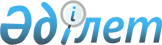 2020 жылға арналған субсидияланатын пестицидтердің, биоагенттердің (энтомофагтардың) тізбесін және 1 литрге (килограмм, грамм, дана) арналған субсидиялар нормаларын, сондай-ақ пестицидтердің, биоагенттердің (энтомофагтардың) құнын арзандатуға арналған субсидия көлемдерін бекіту туралыШығыс Қазақстан облысы әкімдігінің 2020 жылғы 2 шілдедегі № 217 қаулысы. Шығыс Қазақстан облысының Әділет департаментінде 2020 жылғы 8 шілдеде № 7277 болып тіркелді
      ЗҚАИ-ның ескертпесі.

      Құжаттың мәтінінде түпнұсқаның пунктуациясы мен орфографиясы сақталған.
      Қазақстан Республикасының 2001 жылғы 23 қаңтардағы "Қазақстан Республикасындағы жергілікті мемлекеттік басқару және өзін-өзі басқару туралы" Заңының 27-бабы 1-тармағының 5) тармақшасына, Қазақстан Республикасының 2005 жылғы 8 шілдедегі "Агроөнеркәсіптік кешенді және ауылдық аумақтарды дамытуды мемлекеттік реттеу туралы" Заңының 11-бабы 2-тармағының 5-1) тармақшасына сәйкес, Қазақстан Республикасы Ауыл шаруашылығы министрінің 2020 жылғы 30 наурыздағы № 107 "Өсімдік шаруашылығы өнімінің шығымдылығы мен сапасын арттыруды субсидиялау қағидаларын бекіту туралы" (Нормативтік құқықтық актілерді мемлекеттік тіркеу тізілімінде нөмірі 20209 болып тіркелген) бұйрығын іске асыру мақсатында, сондай-ақ Қазақстан Республикасы Ауыл шаруашылығы министрлігінің 2020 жылғы 20 мамырдағы № 3-3-5/9078 хаты негізінде Шығыс Қазақстан облысының әкімдігі ҚАУЛЫ ЕТЕДІ:
      1. Мыналар:
      1) 2020 жылға арналған субсидияланатын пестицидтердің, биоагенттердің (энтомофагтардың) тізбесі және пестицидтердің, биоагенттердің (энтомофагтардың) 1 литріне (килограмына, грамына, данасына) арналған субсидиялардың нормалары осы қаулыға қосымшаға сәйкес;
      2) 2020 жылға арналған пестицидтердің, биоагенттердің (энтомофагтардың) құнын арзандатуға арналған субсидия көлемдері 1 524 638 000 (бір миллиард бес жүз жиырма төрт миллион алты жүз отыз сегіз мың) теңге сомасында бекітілсін.
      2. Облыстың ауыл шаруашылығы басқармасы Қазақстан Республикасының заңнамасында белгіленген тәртіппен: 
      1) осы қаулының аумақтық әділет органында мемлекеттік тіркелуін;
      2) осы қаулы мемлекеттік тіркелгеннен кейін күнтізбелік он күн ішінде оның көшірмесінің облыс аумағында таралатын мерзімді баспа басылымдарына ресми жариялауға жіберілуін;
      3) осы қаулының ресми жарияланғаннан кейін Шығыс Қазақстан облысы әкімінің интернет-ресурсында орналастырылуын қамтамасыз етсін.
      3. Осы қаулының орындалуын бақылау облыс әкімінің агроөнеркәсіп кешені мәселелері жөніндегі орынбасарына жүктелсін.
      4. Осы қаулы оның алғашқы ресми жарияланған күнінен бастап қолданысқа енгізіледі. Субсидияланатын пестицидтердің тізбесі және пестицидтердің, биоагенттердің (энтомофагтардың) 1 литріне (килограмына, грамына, данасына) арналған субсидиялар нормалары
      Ескертпе: * қос мақсаттағы мемлекеттік тіркемесі бар және гербицид пен десикант ретінде қолданылатын препараттар
					© 2012. Қазақстан Республикасы Әділет министрлігінің «Қазақстан Республикасының Заңнама және құқықтық ақпарат институты» ШЖҚ РМК
				
      Шығыс Қазақстан облысы әкімі

Д. Ахметов
Шығыс 
Қазақстан облысы әкімдігінің 
2020 жылғы 2 шілдесі № 217 
қаулыға қосымша
р.б.№
Пестицидтердің топтары бойынша әсер етуші зат
Пестицидтердің топтары бойынша әсер етуші зат
Өлшем бірлігі (литр, килограмм)
Пестицидтің (баламасының) 1 литріне (килограмына) арналған субсидиялар нормасы, теңге
Пестицидтің (баламасының) 1 литріне (килограмына) арналған субсидиялар нормасы, теңге
Пестицидтің (баламасының) 1 литріне (килограмына) арналған субсидиялар нормасы, теңге
ГЕРБИЦИДТЕР
ГЕРБИЦИДТЕР
ГЕРБИЦИДТЕР
ГЕРБИЦИДТЕР
ГЕРБИЦИДТЕР
ГЕРБИЦИДТЕР
диметиламин, калий және натрий тұздары түріндегі МЦПА қышқылы, 500 г/л
диметиламин, калий және натрий тұздары түріндегі МЦПА қышқылы, 500 г/л
диметиламин, калий және натрий тұздары түріндегі МЦПА қышқылы, 500 г/л
диметиламин, калий және натрий тұздары түріндегі МЦПА қышқылы, 500 г/л
1
1
ГЕРБИТОКС, с.е.к.
ГЕРБИТОКС, с.е.к.
литр
1672,0
калий және натрий тұздарының қоспасы түріндегі МЦПА қышқылы, 300 г/л
калий және натрий тұздарының қоспасы түріндегі МЦПА қышқылы, 300 г/л
калий және натрий тұздарының қоспасы түріндегі МЦПА қышқылы, 300 г/л
калий және натрий тұздарының қоспасы түріндегі МЦПА қышқылы, 300 г/л
2
2
ГЕРБИТОКС-Л, с.е.к.
ГЕРБИТОКС-Л, с.е.к.
литр
1434,3
диметиламин тұзы түріндегі 2,4-Д қышқылы, 344 г/л + диметиламин тұзы түріндегі дикамба қышқылы, 120 г/л
диметиламин тұзы түріндегі 2,4-Д қышқылы, 344 г/л + диметиламин тұзы түріндегі дикамба қышқылы, 120 г/л
диметиламин тұзы түріндегі 2,4-Д қышқылы, 344 г/л + диметиламин тұзы түріндегі дикамба қышқылы, 120 г/л
диметиламин тұзы түріндегі 2,4-Д қышқылы, 344 г/л + диметиламин тұзы түріндегі дикамба қышқылы, 120 г/л
3
3
ДИАМАКС с.е.
ДИАМАКС с.е.
литр
1540,0
2, 4 - Д диметиламин тұзы, 357 г/л + дикамба, 124 г/л
2, 4 - Д диметиламин тұзы, 357 г/л + дикамба, 124 г/л
2, 4 - Д диметиламин тұзы, 357 г/л + дикамба, 124 г/л
2, 4 - Д диметиламин тұзы, 357 г/л + дикамба, 124 г/л
4
4
ДИАЛЕН СУПЕР 480, с.е.
ДИАЛЕН СУПЕР 480, с.е.
литр
1232,0
5
5
СТРИГ ЭКСТРА 480, с.е.
СТРИГ ЭКСТРА 480, с.е.
литр
1232,0
2,4-Д диметиламин тұзы, 720 г/л
2,4-Д диметиламин тұзы, 720 г/л
2,4-Д диметиламин тұзы, 720 г/л
2,4-Д диметиламин тұзы, 720 г/л
6
6
ВАЛСАМИН, 72% с.е.
ВАЛСАМИН, 72% с.е.
литр
848,5
7
7
ПИЛАР 2,4-Д, с.е.
ПИЛАР 2,4-Д, с.е.
литр
848,5
8
8
ДЕЗОРМОН, 72% с.к.
ДЕЗОРМОН, 72% с.к.
литр
848,5
9
9
СТРИГ, 72 % с.е.
СТРИГ, 72 % с.е.
литр
848,5
2,4-Д диметиламин тұзы, 860 г/л
2,4-Д диметиламин тұзы, 860 г/л
2,4-Д диметиламин тұзы, 860 г/л
2,4-Д диметиламин тұзы, 860 г/л
10
10
ПРОГРЕСС 860, с.е.
ПРОГРЕСС 860, с.е.
литр
1041,5
күрделі 2-этилгексил эфирі түріндегі 2,4-Д қышқылы, 300 г/л + флорасулам, 5,35 г/л
күрделі 2-этилгексил эфирі түріндегі 2,4-Д қышқылы, 300 г/л + флорасулам, 5,35 г/л
күрделі 2-этилгексил эфирі түріндегі 2,4-Д қышқылы, 300 г/л + флорасулам, 5,35 г/л
күрделі 2-этилгексил эфирі түріндегі 2,4-Д қышқылы, 300 г/л + флорасулам, 5,35 г/л
11
11
АССОЛЮТА, м.к. 
АССОЛЮТА, м.к. 
литр
1937,5
күрделі 2-этилгексил эфирі түріндегі 2,4-Д қышқылы, 350 г/л + флорасулам, 7,4 г/л 
күрделі 2-этилгексил эфирі түріндегі 2,4-Д қышқылы, 350 г/л + флорасулам, 7,4 г/л 
күрделі 2-этилгексил эфирі түріндегі 2,4-Д қышқылы, 350 г/л + флорасулам, 7,4 г/л 
күрделі 2-этилгексил эфирі түріндегі 2,4-Д қышқылы, 350 г/л + флорасулам, 7,4 г/л 
12
12
ФЕНОМЕН, э.с.
ФЕНОМЕН, э.с.
литр
3013,5
күрделі 2-этилгексил эфирі түріндегі 2,4-Д қышқылы, 410 г/л + флорасулам, 7,4 г/л
күрделі 2-этилгексил эфирі түріндегі 2,4-Д қышқылы, 410 г/л + флорасулам, 7,4 г/л
күрделі 2-этилгексил эфирі түріндегі 2,4-Д қышқылы, 410 г/л + флорасулам, 7,4 г/л
күрделі 2-этилгексил эфирі түріндегі 2,4-Д қышқылы, 410 г/л + флорасулам, 7,4 г/л
13
13
АБСИНТИУМ, э.с.
АБСИНТИУМ, э.с.
литр
1540,0
14
14
БАЛЕРИНА, э.с.
БАЛЕРИНА, э.с.
литр
1540,0
15
15
ДИСКАТОР, э.к.
ДИСКАТОР, э.к.
литр
1540,0
16
16
ЭФИР ПРЕМИУМ, э.с.
ЭФИР ПРЕМИУМ, э.с.
литр
1540,0
күрделі 2-этилгексил эфирі түріндегі 2,4-Д қышқылы, 452,42 г/л + флорасулам, 6,25 г/л
күрделі 2-этилгексил эфирі түріндегі 2,4-Д қышқылы, 452,42 г/л + флорасулам, 6,25 г/л
күрделі 2-этилгексил эфирі түріндегі 2,4-Д қышқылы, 452,42 г/л + флорасулам, 6,25 г/л
күрделі 2-этилгексил эфирі түріндегі 2,4-Д қышқылы, 452,42 г/л + флорасулам, 6,25 г/л
17
17
ПРАЙМУР, э.с.
ПРАЙМУР, э.с.
литр
1899,0
амин тұздарының қоспасы түріндегі 2,4-Д қышқылы, 550 г/л
амин тұздарының қоспасы түріндегі 2,4-Д қышқылы, 550 г/л
амин тұздарының қоспасы түріндегі 2,4-Д қышқылы, 550 г/л
амин тұздарының қоспасы түріндегі 2,4-Д қышқылы, 550 г/л
18
18
АЙКОН ФОРТЕ, с.к.
АЙКОН ФОРТЕ, с.к.
литр
1760,0
2,4-Д қышқылының 2-этилгексил эфирі, 300 г/л + флорасулам, 3, 7 г/л
2,4-Д қышқылының 2-этилгексил эфирі, 300 г/л + флорасулам, 3, 7 г/л
2,4-Д қышқылының 2-этилгексил эфирі, 300 г/л + флорасулам, 3, 7 г/л
2,4-Д қышқылының 2-этилгексил эфирі, 300 г/л + флорасулам, 3, 7 г/л
19
19
ПРИМАДОННА, э.с.
ПРИМАДОННА, э.с.
литр
2684,0
флуроксипир, 90 г/л+510 г/л күрделі эфир түріндегі 2,4-Д қышқылы
флуроксипир, 90 г/л+510 г/л күрделі эфир түріндегі 2,4-Д қышқылы
флуроксипир, 90 г/л+510 г/л күрделі эфир түріндегі 2,4-Д қышқылы
флуроксипир, 90 г/л+510 г/л күрделі эфир түріндегі 2,4-Д қышқылы
20
20
ПРОГРЕСС УЛЬТРА, э.к.
ПРОГРЕСС УЛЬТРА, э.к.
литр
2488,0
2-этилгексил эфирі түріндегі 2,4-Д қышқылы, 500 г/л
2-этилгексил эфирі түріндегі 2,4-Д қышқылы, 500 г/л
2-этилгексил эфирі түріндегі 2,4-Д қышқылы, 500 г/л
2-этилгексил эфирі түріндегі 2,4-Д қышқылы, 500 г/л
21
21
ЗЕРНОМАКС, э.к.
ЗЕРНОМАКС, э.к.
литр
1839,2
2,4-Д дихлорфенокси сірке қышқылының 2-этилгексилді эфирі, 600 г/л
2,4-Д дихлорфенокси сірке қышқылының 2-этилгексилді эфирі, 600 г/л
2,4-Д дихлорфенокси сірке қышқылының 2-этилгексилді эфирі, 600 г/л
2,4-Д дихлорфенокси сірке қышқылының 2-этилгексилді эфирі, 600 г/л
22
22
ЭСТЕТ, э.к.
ЭСТЕТ, э.к.
литр
1205,4
2,4-Д қышқылының 2-этилгексилді эфирі, 720 г/л
2,4-Д қышқылының 2-этилгексилді эфирі, 720 г/л
2,4-Д қышқылының 2-этилгексилді эфирі, 720 г/л
2,4-Д қышқылының 2-этилгексилді эфирі, 720 г/л
23
23
Д – АРМОН–Эфир, 72% э.к.
Д – АРМОН–Эфир, 72% э.к.
литр
1188,0
2,4-Д қышқылының 2 – этилгексилді эфирі, 850 г/л
2,4-Д қышқылының 2 – этилгексилді эфирі, 850 г/л
24
24
ТАУЭРСПРЕЙ, 85% э.к. 
ТАУЭРСПРЕЙ, 85% э.к. 
литр
1223,5
25
25
ЭСКАДРОН 70, э.к.
ЭСКАДРОН 70, э.к.
литр
1223,5
26
26
ЭФФЕКТ, э.к.
ЭФФЕКТ, э.к.
литр
1223,5
2,4-Д қышқылының 2-этилгексилді эфирі, 905 г/л
2,4-Д қышқылының 2-этилгексилді эфирі, 905 г/л
2,4-Д қышқылының 2-этилгексилді эфирі, 905 г/л
2,4-Д қышқылының 2-этилгексилді эфирі, 905 г/л
27
27
ЭФИРАКС, э.к.
ЭФИРАКС, э.к.
литр
28
28
ЭСТЕР СУПЕР э.к.
ЭСТЕР СУПЕР э.к.
литр
29
29
ПРОГРЕСС, э.к.
ПРОГРЕСС, э.к.
литр
1175,0
30
30
ЭСТЕРОН 600, э.к.
ЭСТЕРОН 600, э.к.
литр
1175,0
31
31
ЭФИР ЭКСТРА 905, э.к.
ЭФИР ЭКСТРА 905, э.к.
литр
1175,0
2,4-Д қышқылының 2-этилгексил эфирі, 950 г/л
2,4-Д қышқылының 2-этилгексил эфирі, 950 г/л
2,4-Д қышқылының 2-этилгексил эфирі, 950 г/л
2,4-Д қышқылының 2-этилгексил эфирі, 950 г/л
32
32
ЗЕНИТ, к.е.к.
ЗЕНИТ, к.е.к.
литр
3308,0
десмедифам, 100 г/л + фенмедифам, 100 г/л 
десмедифам, 100 г/л + фенмедифам, 100 г/л 
десмедифам, 100 г/л + фенмедифам, 100 г/л 
десмедифам, 100 г/л + фенмедифам, 100 г/л 
33
33
БИЦЕПС 22, с.к.
БИЦЕПС 22, с.к.
литр
3415,1
десмедифам, 110 г/л + фенмедифам, 110 г/л
десмедифам, 110 г/л + фенмедифам, 110 г/л
десмедифам, 110 г/л + фенмедифам, 110 г/л
десмедифам, 110 г/л + фенмедифам, 110 г/л
34
34
БЕТАРЕН 22, э.май.к.
БЕТАРЕН 22, э.май.к.
литр
5784,0
тидиазурон, 360 г/л + диурон, 180 г/л
тидиазурон, 360 г/л + диурон, 180 г/л
тидиазурон, 360 г/л + диурон, 180 г/л
тидиазурон, 360 г/л + диурон, 180 г/л
35
35
АВГУРОН ЭКСТРА, с.к.
АВГУРОН ЭКСТРА, с.к.
литр
20482,0
азимсульфурон, 500 г/кг
азимсульфурон, 500 г/кг
азимсульфурон, 500 г/кг
азимсульфурон, 500 г/кг
36
36
ГУЛЛИВЕР, с.ы.т.
ГУЛЛИВЕР, с.ы.т.
килограмм
30349,5
37
37
ОЛИВЕР, с.ы.т.
ОЛИВЕР, с.ы.т.
килограмм
30349,5
аминопиралид, 240 г/л
аминопиралид, 240 г/л
аминопиралид, 240 г/л
аминопиралид, 240 г/л
38
38
ЛАНС, с.е. 
ЛАНС, с.е. 
литр
12270,0
аминопиралид, 300 г/кг + флорасулам, 150 г/кг
аминопиралид, 300 г/кг + флорасулам, 150 г/кг
аминопиралид, 300 г/кг + флорасулам, 150 г/кг
аминопиралид, 300 г/кг + флорасулам, 150 г/кг
39
39
ЛАНЦЕЛОТ 450, с.ы.т. 
ЛАНЦЕЛОТ 450, с.ы.т. 
килограмм
29018,0
глифосаттың аммонийлі тұзы, 888 г/кг
глифосаттың аммонийлі тұзы, 888 г/кг
глифосаттың аммонийлі тұзы, 888 г/кг
глифосаттың аммонийлі тұзы, 888 г/кг
40
40
РИДОВЕР ЭКСТРА, с.е .т. 
РИДОВЕР ЭКСТРА, с.е .т. 
килограмм
1641,0
ацетохлор, 900 г/л
ацетохлор, 900 г/л
ацетохлор, 900 г/л
ацетохлор, 900 г/л
41
41
ТРОФИ, э.к.
ТРОФИ, э.к.
литр
2129,0
бентазон 25% + МСРА натрий-калий тұзы, 12,5%
бентазон 25% + МСРА натрий-калий тұзы, 12,5%
бентазон 25% + МСРА натрий-калий тұзы, 12,5%
бентазон 25% + МСРА натрий-калий тұзы, 12,5%
42
42
БАЗАГРАН М, 37% с.е.
БАЗАГРАН М, 37% с.е.
литр
1468,7
бентазон, 480 г/л
бентазон, 480 г/л
бентазон, 480 г/л
бентазон, 480 г/л
43
43
БАЗАГРАН, 48% с.е.
БАЗАГРАН, 48% с.е.
литр
446,5
44
44
КОРСАР, с.е.к.
КОРСАР, с.е.к.
литр
446,5
бентазон, 480 г/л + имазамокс, 23 г/л
бентазон, 480 г/л + имазамокс, 23 г/л
бентазон, 480 г/л + имазамокс, 23 г/л
бентазон, 480 г/л + имазамокс, 23 г/л
45
45
КОРУМ, с.е.к. 
КОРУМ, с.е.к. 
литр
5048,6
галаксифоп-п-метил, 108 г/л
галаксифоп-п-метил, 108 г/л
галаксифоп-п-метил, 108 г/л
галаксифоп-п-метил, 108 г/л
46
46
ИМПУЛЬС, э.к.
ИМПУЛЬС, э.к.
литр
3771,5
47
47
ЗЕЛЛЕК СУПЕР, э.к.
ЗЕЛЛЕК СУПЕР, э.к.
литр
3771,5
галоксифоп-п-метил, 104 г/л
галоксифоп-п-метил, 104 г/л
галоксифоп-п-метил, 104 г/л
галоксифоп-п-метил, 104 г/л
48
48
ГАЛАКТАЛТ, э.к.
ГАЛАКТАЛТ, э.к.
литр
2873,0
49
49
РАМОН СУПЕР, э.к.
РАМОН СУПЕР, э.к.
литр
2873,0
галоксифоп-п-метил, 240 г/л
галоксифоп-п-метил, 240 г/л
галоксифоп-п-метил, 240 г/л
галоксифоп-п-метил, 240 г/л
50
50
ДЕЛИК 240, э.к.
ДЕЛИК 240, э.к.
литр
6969,6
изопропиламин және калий тұздары түріндегі глифосат, 540 г/л
изопропиламин және калий тұздары түріндегі глифосат, 540 г/л
изопропиламин және калий тұздары түріндегі глифосат, 540 г/л
изопропиламин және калий тұздары түріндегі глифосат, 540 г/л
51
51
КРЕДИТ ИКСТРИМ, с.е.к. 
КРЕДИТ ИКСТРИМ, с.е.к. 
литр
1160,5
52
52
МОНОЛИТ, с.е.
МОНОЛИТ, с.е.
литр
1160,5
изопропиламин тұзы түріндегі глифосат, 360 г/л
изопропиламин тұзы түріндегі глифосат, 360 г/л
53
53
* ПАССАТ, с.е. 
* ПАССАТ, с.е. 
литр
1190,0
калий тұзы түріндегі глифосат, 480 г/л
калий тұзы түріндегі глифосат, 480 г/л
калий тұзы түріндегі глифосат, 480 г/л
калий тұзы түріндегі глифосат, 480 г/л
54
54
ПАССАТ 480, с.е.
ПАССАТ 480, с.е.
литр
968,0
калий тұзы түріндегі глифосат, 500 г/л
калий тұзы түріндегі глифосат, 500 г/л
калий тұзы түріндегі глифосат, 500 г/л
калий тұзы түріндегі глифосат, 500 г/л
55
55
ТАЧДАУН 500, с.е.
ТАЧДАУН 500, с.е.
литр
1122,0
56
56
* УРАГАН ФОРТЕ 500, с.е.
* УРАГАН ФОРТЕ 500, с.е.
литр
1122,0
калий тұзы түріндегі глифосат , 540 г/л
калий тұзы түріндегі глифосат , 540 г/л
калий тұзы түріндегі глифосат , 540 г/л
калий тұзы түріндегі глифосат , 540 г/л
57
57
* МЕТЕОР 540, с.е.
* МЕТЕОР 540, с.е.
литр
1428,5
58
58
* СПРУТ ЭКСТРА, с.е.
* СПРУТ ЭКСТРА, с.е.
литр
1428,5
калий тұзы түріндегі глифосат, 600 г/л
калий тұзы түріндегі глифосат, 600 г/л
калий тұзы түріндегі глифосат, 600 г/л
калий тұзы түріндегі глифосат, 600 г/л
59
59
* ЖОЙКЫН МЕГА, 60% с.е. 
* ЖОЙКЫН МЕГА, 60% с.е. 
литр
1407,0
қышқыл глифосаты 500 г/л + дикват 35 г/л
қышқыл глифосаты 500 г/л + дикват 35 г/л
қышқыл глифосаты 500 г/л + дикват 35 г/л
қышқыл глифосаты 500 г/л + дикват 35 г/л
60
60
СПОРТАК УЛЬТРА, с.е.
СПОРТАК УЛЬТРА, с.е.
литр
1258,5
глифосат, 360 г/л
глифосат, 360 г/л
глифосат, 360 г/л
глифосат, 360 г/л
61
61
ВАЛСАГЛИФ, с.е.
ВАЛСАГЛИФ, с.е.
литр
852,0
62
62
ГЛИФОС, с.е.
ГЛИФОС, с.е.
литр
852,0
63
63
ЖОЙКЫН, с.е.
ЖОЙКЫН, с.е.
литр
852,0
глифосат, 450 г/л
глифосат, 450 г/л
глифосат, 450 г/л
глифосат, 450 г/л
64
64
ГЛИФОС ПРЕМИУМ, с.е.
ГЛИФОС ПРЕМИУМ, с.е.
литр
1306,0
65
65
СТИРАП, 45% с.е.
СТИРАП, 45% с.е.
литр
1306,0
глифосат, 480 г/л
глифосат, 480 г/л
глифосат, 480 г/л
глифосат, 480 г/л
66
66
КЕРНЕЛ, с.е.
КЕРНЕЛ, с.е.
литр
1489,0
глифосат, 500 г/л
глифосат, 500 г/л
глифосат, 500 г/л
глифосат, 500 г/л
67
67
*ТОРНАДО 500, с.е.
*ТОРНАДО 500, с.е.
литр
1122,0
глифосат, 540 г/л
глифосат, 540 г/л
глифосат, 540 г/л
глифосат, 540 г/л
68
68
ТРИУМФ МАСТЕР, с.е.
ТРИУМФ МАСТЕР, с.е.
литр
975,5
69
69
ГРАНД ЭКСТРА 540, с.е. 
ГРАНД ЭКСТРА 540, с.е. 
литр
975,5
70
70
* РАУНДАП ЭКСТРА, 54% с.е.
* РАУНДАП ЭКСТРА, 54% с.е.
литр
975,5
71
71
РИД ЭВЕЙ, с.е. 
РИД ЭВЕЙ, с.е. 
литр
975,5
72
72
СМЕРЧ, с.е.
СМЕРЧ, с.е.
литр
975,5
73
73
ТЕРЕКС, с.е.
ТЕРЕКС, с.е.
литр
975,5
74
74
* ТОРНАДО 540, с.е.
* ТОРНАДО 540, с.е.
литр
975,5
75
75
ФАРАОН ГОЛД, 54% с.е.
ФАРАОН ГОЛД, 54% с.е.
литр
975,5
76
76
ХИТ, с.е.
ХИТ, с.е.
литр
975,5
глифосат, 747 г/кг
глифосат, 747 г/кг
глифосат, 747 г/кг
глифосат, 747 г/кг
77
77
ЖОЙКЫН ДАРА, 75% с.ы.т.
ЖОЙКЫН ДАРА, 75% с.ы.т.
килограмм
1672,0
глифосат, 757 г/кг
глифосат, 757 г/кг
глифосат, 757 г/кг
глифосат, 757 г/кг
78
78
ФЕЛИКС 757, с.ы.т.
ФЕЛИКС 757, с.ы.т.
килограмм
1540,0
глифосат, 770 г/кг
глифосат, 770 г/кг
глифосат, 770 г/кг
глифосат, 770 г/кг
79
79
ТРИУМФ СУПЕР с.ы.т.
ТРИУМФ СУПЕР с.ы.т.
килограмм
1850,0
аммоний глюфосинаты, 150 г/л
аммоний глюфосинаты, 150 г/л
аммоний глюфосинаты, 150 г/л
аммоний глюфосинаты, 150 г/л
80
80
* БАСТА, 15% с.е.
* БАСТА, 15% с.е.
литр
1716,0
аммоний глюфосинаты, 200 г/л
аммоний глюфосинаты, 200 г/л
аммоний глюфосинаты, 200 г/л
аммоний глюфосинаты, 200 г/л
81
81
ОРУЖИЕ, с.е.
ОРУЖИЕ, с.е.
литр
1408,0
дикамба, 220 г/л + никосульфурон, 50 г/л
дикамба, 220 г/л + никосульфурон, 50 г/л
дикамба, 220 г/л + никосульфурон, 50 г/л
дикамба, 220 г/л + никосульфурон, 50 г/л
82
82
МИЛАГРО ПЛЮС 270, м.д.
МИЛАГРО ПЛЮС 270, м.д.
литр
4840,0
дикамба, 124 г/л + 2,4-Д, 357 г/л
дикамба, 124 г/л + 2,4-Д, 357 г/л
дикамба, 124 г/л + 2,4-Д, 357 г/л
дикамба, 124 г/л + 2,4-Д, 357 г/л
83
83
ВИДМАСТЕР 480, с.е.
ВИДМАСТЕР 480, с.е.
литр
1540,0
дикамба, 360 г/л + хлорсульфурон қышқылы, 22,2 г/л
дикамба, 360 г/л + хлорсульфурон қышқылы, 22,2 г/л
дикамба, 360 г/л + хлорсульфурон қышқылы, 22,2 г/л
дикамба, 360 г/л + хлорсульфурон қышқылы, 22,2 г/л
84
84
ФЕНИЗАН, с.е.
ФЕНИЗАН, с.е.
литр
6082,0
дикамба, 480 г/л
дикамба, 480 г/л
дикамба, 480 г/л
дикамба, 480 г/л
85
85
БАНВЕЛ 480, с.е.
БАНВЕЛ 480, с.е.
литр
2068,0
86
86
ДИАНАТ, 48% с.е.
ДИАНАТ, 48% с.е.
литр
2068,0
дикамба, 480 г/кг + трибенурон-метил, 120 г/кг
дикамба, 480 г/кг + трибенурон-метил, 120 г/кг
дикамба, 480 г/кг + трибенурон-метил, 120 г/кг
дикамба, 480 г/кг + трибенурон-метил, 120 г/кг
87
87
МЕЗОМАКС, с.ы.т.
МЕЗОМАКС, с.ы.т.
килограмм
10803,5
дикамба, 659 г/кг + триасульфурон, 41 г/кг
дикамба, 659 г/кг + триасульфурон, 41 г/кг
дикамба, 659 г/кг + триасульфурон, 41 г/кг
дикамба, 659 г/кг + триасульфурон, 41 г/кг
88
88
ЛИНТУР 70, с.ы.т.
ЛИНТУР 70, с.ы.т.
килограмм
5384,0
диметиламин тұзы түріндегі дикамба қышқылы, 480 г/л
диметиламин тұзы түріндегі дикамба қышқылы, 480 г/л
диметиламин тұзы түріндегі дикамба қышқылы, 480 г/л
диметиламин тұзы түріндегі дикамба қышқылы, 480 г/л
89
89
ДЕЙМОС, с.е.к.
ДЕЙМОС, с.е.к.
литр
2112,0
90
90
МОНОМАКС, с.е. 
МОНОМАКС, с.е. 
литр
2112,0
дикват, 150 г/л
дикват, 150 г/л
дикват, 150 г/л
дикват, 150 г/л
91
91
РЕГЛОН СУПЕР 150, с.е.
РЕГЛОН СУПЕР 150, с.е.
литр
1980,0
92
92
* СУХОВЕЙ, с.е.
* СУХОВЕЙ, с.е.
литр
1980,0
дикват, 200 г/л
дикват, 200 г/л
дикват, 200 г/л
дикват, 200 г/л
93
93
*РЕГЛОН ФОРТЕ 200, с.е.
*РЕГЛОН ФОРТЕ 200, с.е.
литр
2024,0
94
94
ХИТОН, с.е.
ХИТОН, с.е.
литр
2024,0
диметенамид, 720 г/л
диметенамид, 720 г/л
диметенамид, 720 г/л
диметенамид, 720 г/л
95
95
ФРОНТЬЕР ОПТИМА, 72% э.к.
ФРОНТЬЕР ОПТИМА, 72% э.к.
литр
4400,0
МЦПА диметиламин тұзы 
МЦПА диметиламин тұзы 
МЦПА диметиламин тұзы 
МЦПА диметиламин тұзы 
96
96
2М-4Х 750, 75% с.е.к.
2М-4Х 750, 75% с.е.к.
литр
2000,0
МЦПА, 750 г/л
МЦПА, 750 г/л
МЦПА, 750 г/л
МЦПА, 750 г/л
97
97
МОЩЬ, с.е.
МОЩЬ, с.е.
литр
1410,5
амидосульфурон 350 г/кг + тифенсульфурон-метил 350 г/кг + метсульфурон-метил 50 г/кг
амидосульфурон 350 г/кг + тифенсульфурон-метил 350 г/кг + метсульфурон-метил 50 г/кг
амидосульфурон 350 г/кг + тифенсульфурон-метил 350 г/кг + метсульфурон-метил 50 г/кг
амидосульфурон 350 г/кг + тифенсульфурон-метил 350 г/кг + метсульфурон-метил 50 г/кг
98
98
КАНОНИР 3.0, с.ы.т.
КАНОНИР 3.0, с.ы.т.
килограмм
51071,5
МЦПА 367 г/л + клопиралид 124 г/л
МЦПА 367 г/л + клопиралид 124 г/л
МЦПА 367 г/л + клопиралид 124 г/л
МЦПА 367 г/л + клопиралид 124 г/л
99
99
СПИРИТ ЛАЙТ, с.е.
СПИРИТ ЛАЙТ, с.е.
литр
3771,5
имазамокс, 120 г/л
имазамокс, 120 г/л
имазамокс, 120 г/л
имазамокс, 120 г/л
100
100
ПАРАДОКС, с.е.к.
ПАРАДОКС, с.е.к.
литр
16875,0
имазамокс, 16,5 г/л + имазапир, 7,5 г/л
имазамокс, 16,5 г/л + имазапир, 7,5 г/л
имазамокс, 16,5 г/л + имазапир, 7,5 г/л
имазамокс, 16,5 г/л + имазапир, 7,5 г/л
101
101
ЕВРО-ЛАЙТНИНГ ПЛЮС, 2,4% с.е.к.
ЕВРО-ЛАЙТНИНГ ПЛЮС, 2,4% с.е.к.
литр
2803,5
102
102
КАПТОРА ПЛЮС, 2,4 %, с.е.к.
КАПТОРА ПЛЮС, 2,4 %, с.е.к.
литр
2803,5
имазамокс, 33 г/л + имазапир, 15 г/л
имазамокс, 33 г/л + имазапир, 15 г/л
имазамокс, 33 г/л + имазапир, 15 г/л
имазамокс, 33 г/л + имазапир, 15 г/л
103
103
ЕВРО-ЛАЙТНИНГ, 4,8% с.е.к.
ЕВРО-ЛАЙТНИНГ, 4,8% с.е.к.
литр
5357,1
104
104
КЛИАФИЛТ, 4,8%, с.е.к.
КЛИАФИЛТ, 4,8%, с.е.к.
литр
5357,1
105
105
КАПТОРА, 4,8% с.е.к.
КАПТОРА, 4,8% с.е.к.
литр
5357,1
имазамокс, 35 г/л + квинмерак, 250 г/л
имазамокс, 35 г/л + квинмерак, 250 г/л
имазамокс, 35 г/л + квинмерак, 250 г/л
имазамокс, 35 г/л + квинмерак, 250 г/л
106
106
НОПАСАРАН УЛЬТРА, с.к.
НОПАСАРАН УЛЬТРА, с.к.
литр
8629,5
имазамокс, 40 г/л
имазамокс, 40 г/л
имазамокс, 40 г/л
имазамокс, 40 г/л
107
107
БАЙТОРЕ, с.с.к.
БАЙТОРЕ, с.с.к.
литр
4400,0
108
108
ЛЕГОМИН, 4% с.е.
ЛЕГОМИН, 4% с.е.
литр
4400,0
109
109
ПУЛЬСАР, 4% с.е.
ПУЛЬСАР, 4% с.е.
литр
4400,0
имазамокс, 700 г/кг
имазамокс, 700 г/кг
имазамокс, 700 г/кг
имазамокс, 700 г/кг
110
110
ПАЛАДИН, с.ы.т.
ПАЛАДИН, с.ы.т.
килограмм
157143,0
имазамокс 330 г/кг + имазапир 150 г/кг
имазамокс 330 г/кг + имазапир 150 г/кг
имазамокс 330 г/кг + имазапир 150 г/кг
имазамокс 330 г/кг + имазапир 150 г/кг
111
111
ПАЛАДИН УЛЬТРА, с.ы.т.
ПАЛАДИН УЛЬТРА, с.ы.т.
килограмм
68750,0
имазапир, 250 г/л
имазапир, 250 г/л
имазапир, 250 г/л
имазапир, 250 г/л
112
112
ГРЕЙДЕР, с.г.е.
ГРЕЙДЕР, с.г.е.
килограмм
12656,2
имазетапир 50 г/л + имазапир 20 г/л
имазетапир 50 г/л + имазапир 20 г/л
имазетапир 50 г/л + имазапир 20 г/л
имазетапир 50 г/л + имазапир 20 г/л
113
113
ЛИГР ГИБРИД, м.к.
ЛИГР ГИБРИД, м.к.
литр
4910,5
имазетапир, 100 г/л
имазетапир, 100 г/л
имазетапир, 100 г/л
имазетапир, 100 г/л
114
114
АГУРА, 10% с.к.
АГУРА, 10% с.к.
литр
2857,0
115
115
ЛИГР, с.е.к.
ЛИГР, с.е.к.
литр
2857,0
116
116
ПИВОТ, 10% с.к.
ПИВОТ, 10% с.к.
литр
2857,0
117
117
ТАПИР, 10 % с.к.
ТАПИР, 10 % с.к.
литр
2857,0
имазетапир, 450 г/кг + хлоримурон-этил, 150 г/кг
имазетапир, 450 г/кг + хлоримурон-этил, 150 г/кг
имазетапир, 450 г/кг + хлоримурон-этил, 150 г/кг
имазетапир, 450 г/кг + хлоримурон-этил, 150 г/кг
118
118
ФАБИАН, с.ы.т.
ФАБИАН, с.ы.т.
килограмм
38393,0
йодосульфурон-метил-натрий, 11,3 г/кг + тиенкарбазон-метил, 22,5 г/кг + мефенпир-диэтил (антидот), 135 г/кг
йодосульфурон-метил-натрий, 11,3 г/кг + тиенкарбазон-метил, 22,5 г/кг + мефенпир-диэтил (антидот), 135 г/кг
йодосульфурон-метил-натрий, 11,3 г/кг + тиенкарбазон-метил, 22,5 г/кг + мефенпир-диэтил (антидот), 135 г/кг
йодосульфурон-метил-натрий, 11,3 г/кг + тиенкарбазон-метил, 22,5 г/кг + мефенпир-диэтил (антидот), 135 г/кг
119
119
ВЕЛОСИТИ ПАУЭР с.ы.т.
ВЕЛОСИТИ ПАУЭР с.ы.т.
килограмм
6864,0
йодосульфурон-метил-натрий, 25 г/л + амидосульфурон, 100 г/л + мефенпир-диэтил (антидот), 250 г/л
йодосульфурон-метил-натрий, 25 г/л + амидосульфурон, 100 г/л + мефенпир-диэтил (антидот), 250 г/л
йодосульфурон-метил-натрий, 25 г/л + амидосульфурон, 100 г/л + мефенпир-диэтил (антидот), 250 г/л
йодосульфурон-метил-натрий, 25 г/л + амидосульфурон, 100 г/л + мефенпир-диэтил (антидот), 250 г/л
120
120
СЕКАТОР ТУРБО, м.д.
СЕКАТОР ТУРБО, м.д.
литр
8976,0
квинклорак, 250 г/л
квинклорак, 250 г/л
квинклорак, 250 г/л
квинклорак, 250 г/л
121
121
ФАЦЕТ КС, 25% с.к.
ФАЦЕТ КС, 25% с.к.
литр
5029,0
клетодим, 120 г/л
клетодим, 120 г/л
клетодим, 120 г/л
клетодим, 120 г/л
122
122
СЕЛЕКТ, э.к.
СЕЛЕКТ, э.к.
литр
2332,0
клетодим, 130 г/л + галоксифоп-п-метил, 80 г/л
клетодим, 130 г/л + галоксифоп-п-метил, 80 г/л
клетодим, 130 г/л + галоксифоп-п-метил, 80 г/л
клетодим, 130 г/л + галоксифоп-п-метил, 80 г/л
123
123
КВИКСТЕП, э.к. 
КВИКСТЕП, э.к. 
литр
7256,2
клетодим, 150 г/л
клетодим, 150 г/л
клетодим, 150 г/л
клетодим, 150 г/л
124
124
ГРАМИНИОН, э.к.
ГРАМИНИОН, э.к.
литр
5940,0
клетодим, 240 г/л
клетодим, 240 г/л
клетодим, 240 г/л
клетодим, 240 г/л
125
125
КИНЕТИК, э.к. 
КИНЕТИК, э.к. 
литр
3616,0
126
126
СТИМУЛ, э.к.
СТИМУЛ, э.к.
литр
3616,0
127
127
ЦЕНТУР, э.к.
ЦЕНТУР, э.к.
литр
3616,0
128
128
ЛЕГИОН КОМБИ, э.к.
ЛЕГИОН КОМБИ, э.к.
литр
3616,0
129
129
СПАЙДЕР, э.к.
СПАЙДЕР, э.к.
литр
3616,0
клетодим, 360 г/л
клетодим, 360 г/л
клетодим, 360 г/л
клетодим, 360 г/л
130
130
ВЫБОР, э.к.
ВЫБОР, э.к.
литр
6025,0
трибенурон-метил 50 г/кг + МЦПА тұзы 680 г/кг
трибенурон-метил 50 г/кг + МЦПА тұзы 680 г/кг
трибенурон-метил 50 г/кг + МЦПА тұзы 680 г/кг
трибенурон-метил 50 г/кг + МЦПА тұзы 680 г/кг
131
131
БРАНДЕР, с.ұ.
БРАНДЕР, с.ұ.
литр
3928,5
клодинафоп-пропаргил, 240 г/л + клоквинтосет-мексил (антидот), 60 г/л
клодинафоп-пропаргил, 240 г/л + клоквинтосет-мексил (антидот), 60 г/л
клодинафоп-пропаргил, 240 г/л + клоквинтосет-мексил (антидот), 60 г/л
клодинафоп-пропаргил, 240 г/л + клоквинтосет-мексил (антидот), 60 г/л
132
132
ЛИБЕРТИ ПЛЮС, э.к.
ЛИБЕРТИ ПЛЮС, э.к.
литр
4732,0
133
133
ВАРЯГ, э.к.
ВАРЯГ, э.к.
литр
4732,0
134
134
ЛЕГГЕРО ФОРТЕ, э.к.
ЛЕГГЕРО ФОРТЕ, э.к.
литр
4732,0
135
135
ТОПИК СУПЕР 240, э.к.
ТОПИК СУПЕР 240, э.к.
литр
4732,0
136
136
ЦЕНТУРИОН, м.с.э.
ЦЕНТУРИОН, м.с.э.
литр
4732,0
клодинафоп–пропаргил, 80 г/л + клоксинтосет-мексил (антидот), 20 г/л
клодинафоп–пропаргил, 80 г/л + клоксинтосет-мексил (антидот), 20 г/л
клодинафоп–пропаргил, 80 г/л + клоксинтосет-мексил (антидот), 20 г/л
клодинафоп–пропаргил, 80 г/л + клоксинтосет-мексил (антидот), 20 г/л
137
137
ГОРИЗОН 080, э.к.
ГОРИЗОН 080, э.к.
литр
3300,0
138
138
ОВЕН, э.к.
ОВЕН, э.к.
литр
3300,0
клодинафоп-пропаргил 150 г/кг + трибенурон-метил 48 г/кг + флорасулам 16 г/кг + клоквинтоцет-мексил (антидот), 37,5 г/кг)
клодинафоп-пропаргил 150 г/кг + трибенурон-метил 48 г/кг + флорасулам 16 г/кг + клоквинтоцет-мексил (антидот), 37,5 г/кг)
клодинафоп-пропаргил 150 г/кг + трибенурон-метил 48 г/кг + флорасулам 16 г/кг + клоквинтоцет-мексил (антидот), 37,5 г/кг)
клодинафоп-пропаргил 150 г/кг + трибенурон-метил 48 г/кг + флорасулам 16 г/кг + клоквинтоцет-мексил (антидот), 37,5 г/кг)
139
139
КОМПОЗИТ, ж.ұ.
КОМПОЗИТ, ж.ұ.
килограмм
9232,0
кломазон, 480 г/л
кломазон, 480 г/л
кломазон, 480 г/л
кломазон, 480 г/л
140
140
КАЛИФ 480, э.к.
КАЛИФ 480, э.к.
литр
7402,0
клопиралид, 100 г/л + флуроксипир, 15 г/л
клопиралид, 100 г/л + флуроксипир, 15 г/л
клопиралид, 100 г/л + флуроксипир, 15 г/л
клопиралид, 100 г/л + флуроксипир, 15 г/л
141
141
РЕПЕР, к.е.к.
РЕПЕР, к.е.к.
литр
8193,5
клопиралид, 300 г/л
клопиралид, 300 г/л
клопиралид, 300 г/л
клопиралид, 300 г/л
142
142
ГЕРМЕС 300, с.е. 
ГЕРМЕС 300, с.е. 
литр
4687,5
143
143
МАКСИМУС, с.е.
МАКСИМУС, с.е.
литр
4687,5
144
144
ЛОРНЕТ, с.е.
ЛОРНЕТ, с.е.
литр
4687,5
клопиралид, 750 г/кг
клопиралид, 750 г/кг
клопиралид, 750 г/кг
клопиралид, 750 г/кг
145
145
САМУРАЙ СУПЕР, с.ы.т.
САМУРАЙ СУПЕР, с.ы.т.
килограмм
9231,5
146
146
АГРОН ГРАНД, с.ы.т.
АГРОН ГРАНД, с.ы.т.
килограмм
9231,5
147
147
ВИРТУОЗ, с.ы.т.
ВИРТУОЗ, с.ы.т.
килограмм
9231,5
148
148
ЛОНТРЕЛ ГРАНД 75, с.ы.т.
ЛОНТРЕЛ ГРАНД 75, с.ы.т.
килограмм
9231,5
149
149
ПИТОН ГРАНД, с.ы.т.
ПИТОН ГРАНД, с.ы.т.
килограмм
9231,5
150
150
СПИРИТ, с.ы.т.
СПИРИТ, с.ы.т.
килограмм
9231,5
151
151
ТРИЛОН 750, с.ы.т.
ТРИЛОН 750, с.ы.т.
килограмм
9231,5
152
152
ХАКЕР, с.т.
ХАКЕР, с.т.
килограмм
9231,5
клопиралид 500 г/кг + амидосульфурон 250 г/кг
клопиралид 500 г/кг + амидосульфурон 250 г/кг
клопиралид 500 г/кг + амидосульфурон 250 г/кг
клопиралид 500 г/кг + амидосульфурон 250 г/кг
153
153
СПИРИТ ФОРТЕ, с.ы.т.
СПИРИТ ФОРТЕ, с.ы.т.
килограмм
26910,5
мезотрион, 75 г/л + никосульфурон, 30 г/л 
мезотрион, 75 г/л + никосульфурон, 30 г/л 
мезотрион, 75 г/л + никосульфурон, 30 г/л 
мезотрион, 75 г/л + никосульфурон, 30 г/л 
154
154
ГАВАНЬ ПЛЮС, м.д.
ГАВАНЬ ПЛЮС, м.д.
литр
3960,0
155
155
ЭЛЮМИС 105, м.д.
ЭЛЮМИС 105, м.д.
литр
3960,0
мезотрион, 480 г/л
мезотрион, 480 г/л
мезотрион, 480 г/л
мезотрион, 480 г/л
156
156
ЭГИДА, с.к.
ЭГИДА, с.к.
литр
16884,0
метазахлор, 375 г/л + измазамокс, 25 г/л
метазахлор, 375 г/л + измазамокс, 25 г/л
метазахлор, 375 г/л + измазамокс, 25 г/л
метазахлор, 375 г/л + измазамокс, 25 г/л
157
157
ДИОНИС, с.к.
ДИОНИС, с.к.
литр
5830,0
158
158
НОПАСАРАН, 40% с.к.
НОПАСАРАН, 40% с.к.
литр
5830,0
метолахлор, 400 г/л
метолахлор, 400 г/л
метолахлор, 400 г/л
метолахлор, 400 г/л
159
159
БУТИЗАН 400, КС 40% с.к.
БУТИЗАН 400, КС 40% с.к.
литр
11160,5
метолахлор, 960 г/л
метолахлор, 960 г/л
метолахлор, 960 г/л
метолахлор, 960 г/л
160
160
АКЦЕНТ ПРИМА, 96% э.к. 
АКЦЕНТ ПРИМА, 96% э.к. 
литр
2142,5
этофумезат, 126 г/л + фенмедифам, 63 г/л + десмедифам, 21 г/л
этофумезат, 126 г/л + фенмедифам, 63 г/л + десмедифам, 21 г/л
этофумезат, 126 г/л + фенмедифам, 63 г/л + десмедифам, 21 г/л
этофумезат, 126 г/л + фенмедифам, 63 г/л + десмедифам, 21 г/л
161
161
БЕТАРЕН СУПЕР МД, май.э.к.
БЕТАРЕН СУПЕР МД, май.э.к.
литр
7408,5
метамитрон, 700 г/л
метамитрон, 700 г/л
метамитрон, 700 г/л
метамитрон, 700 г/л
162
162
ПИЛОТ, с.с.к.
ПИЛОТ, с.с.к.
литр
7931,2
метрибузин, 250 г/л
метрибузин, 250 г/л
метрибузин, 250 г/л
метрибузин, 250 г/л
163
163
ЗОНТРАН, к.е.к.
ЗОНТРАН, к.е.к.
литр
5703,5
метрибузин, 270 г/л
метрибузин, 270 г/л
метрибузин, 270 г/л
метрибузин, 270 г/л
164
164
ЛАЗУРИТ СУПЕР, н.э.к. 
ЛАЗУРИТ СУПЕР, н.э.к. 
литр
6270,0
метрибузин, 600 г/л
метрибузин, 600 г/л
метрибузин, 600 г/л
метрибузин, 600 г/л
165
165
ЗЕНКОР УЛЬТРА, с.к.
ЗЕНКОР УЛЬТРА, с.к.
литр
1760,0
166
166
ЛИНКОР, с.к. 
ЛИНКОР, с.к. 
литр
1760,0
метрибузин, 700 г/кг
метрибузин, 700 г/кг
метрибузин, 700 г/кг
метрибузин, 700 г/кг
167
167
БАРГУЗИН, 70% с.ы.т.
БАРГУЗИН, 70% с.ы.т.
килограмм
5462,5
168
168
ЛАЗУРИТ, ж.ұ. 
ЛАЗУРИТ, ж.ұ. 
килограмм
5462,5
метсульфурон-метил, 125 г/кг + трибенурон-метил, 625 г/кг
метсульфурон-метил, 125 г/кг + трибенурон-метил, 625 г/кг
метсульфурон-метил, 125 г/кг + трибенурон-метил, 625 г/кг
метсульфурон-метил, 125 г/кг + трибенурон-метил, 625 г/кг
169
169
ПЛУГГЕР, с.ы.т.
ПЛУГГЕР, с.ы.т.
килограмм
22768,0
170
170
ФИНИТО ДУЭТ 750 с.ы.т.
ФИНИТО ДУЭТ 750 с.ы.т.
килограмм
22768,0
метсульфурон-метил, 300 г/кг + трибенурон-метил, 450 г/кг
метсульфурон-метил, 300 г/кг + трибенурон-метил, 450 г/кг
метсульфурон-метил, 300 г/кг + трибенурон-метил, 450 г/кг
метсульфурон-метил, 300 г/кг + трибенурон-метил, 450 г/кг
171
171
МАГНУМ СУПЕР, с.ы.т.
МАГНУМ СУПЕР, с.ы.т.
килограмм
36784,0
метсульфурон-метил, 391 г/кг + трибенурон-метил, 261 г/кг
метсульфурон-метил, 391 г/кг + трибенурон-метил, 261 г/кг
метсульфурон-метил, 391 г/кг + трибенурон-метил, 261 г/кг
метсульфурон-метил, 391 г/кг + трибенурон-метил, 261 г/кг
172
172
ЭДВАНС, с.ы.т.
ЭДВАНС, с.ы.т.
килограмм
5982,0
173
173
ЭЛЛАЙ ЛАЙТ, с.ы.т.
ЭЛЛАЙ ЛАЙТ, с.ы.т.
килограмм
5982,0
метсульфурон-метил, 600 г/кг
метсульфурон-метил, 600 г/кг
метсульфурон-метил, 600 г/кг
метсульфурон-метил, 600 г/кг
174
174
АККУРАТ, с.ы.т.
АККУРАТ, с.ы.т.
килограмм
175
175
ВУЛКАН, 60% с.ы.т.
ВУЛКАН, 60% с.ы.т.
килограмм
176
176
ГРЕЙЗ, 60% с.ы.т
ГРЕЙЗ, 60% с.ы.т
килограмм
177
177
ЗИНГЕР, ж.ұ.
ЗИНГЕР, ж.ұ.
килограмм
178
178
ЛИДЕР, ж.ұ.
ЛИДЕР, ж.ұ.
килограмм
179
179
МАГНУМ, с.ы.т.
МАГНУМ, с.ы.т.
килограмм
11000,0
180
180
МЕЦЦО, 60% с.ы.т. 
МЕЦЦО, 60% с.ы.т. 
килограмм
11000,0
181
181
МОНИТОР, с.ы.т. 
МОНИТОР, с.ы.т. 
килограмм
11000,0
182
182
ХАЗНА, 60 % с.ы.т.
ХАЗНА, 60 % с.ы.т.
килограмм
11000,0
МЦПА, 350 г/л + пиклорам, 150 г/л
МЦПА, 350 г/л + пиклорам, 150 г/л
МЦПА, 350 г/л + пиклорам, 150 г/л
МЦПА, 350 г/л + пиклорам, 150 г/л
183
183
ГОРГОН, с.е.к.
ГОРГОН, с.е.к.
литр
4984,5
МЦПА, 500 г/л + клопиралид, 100 г/л 
МЦПА, 500 г/л + клопиралид, 100 г/л 
МЦПА, 500 г/л + клопиралид, 100 г/л 
МЦПА, 500 г/л + клопиралид, 100 г/л 
184
184
ГЕРМЕС ГРАНД, э.к.
ГЕРМЕС ГРАНД, э.к.
литр
2777,5
185
185
СПИРИТ ГРАНД, э.к.
СПИРИТ ГРАНД, э.к.
литр
2777,5
никосульфурон, 750 г/л
никосульфурон, 750 г/л
никосульфурон, 750 г/л
никосульфурон, 750 г/л
186
186
ХОРС, с.ы.т.
ХОРС, с.ы.т.
литр
38720,0
никосульфурон, 600 г/кг + тифенсульфурон-метил, 150 г/кг
никосульфурон, 600 г/кг + тифенсульфурон-метил, 150 г/кг
никосульфурон, 600 г/кг + тифенсульфурон-метил, 150 г/кг
никосульфурон, 600 г/кг + тифенсульфурон-метил, 150 г/кг
187
187
ДУБЛОН ГОЛД, с.ы.т.
ДУБЛОН ГОЛД, с.ы.т.
килограмм
58520,0
циклоксидим, 100 г/л
циклоксидим, 100 г/л
циклоксидим, 100 г/л
циклоксидим, 100 г/л
188
188
СТРАТОС УЛЬТРА, 10%, э.к.
СТРАТОС УЛЬТРА, 10%, э.к.
литр
2640,0
никосульфурон, 700 г/кг + тифенсульфурон-метил, 125 г/кг
никосульфурон, 700 г/кг + тифенсульфурон-метил, 125 г/кг
никосульфурон, 700 г/кг + тифенсульфурон-метил, 125 г/кг
никосульфурон, 700 г/кг + тифенсульфурон-метил, 125 г/кг
189
189
КВИН, с.ы.т.
КВИН, с.ы.т.
килограмм
44000,0
оксифлуорфен, 240 г/л
оксифлуорфен, 240 г/л
оксифлуорфен, 240 г/л
оксифлуорфен, 240 г/л
190
190
ГОАЛ 2Е, э.к.
ГОАЛ 2Е, э.к.
литр
3125,0
191
191
ГАУР, э.к.
ГАУР, э.к.
литр
3125,0
192
192
ГОЛ, э.к.
ГОЛ, э.к.
литр
3125,0
193
193
ГОТРИЛ, 24% э.к.
ГОТРИЛ, 24% э.к.
литр
3125,0
пендиметалин, 330 г/л
пендиметалин, 330 г/л
пендиметалин, 330 г/л
пендиметалин, 330 г/л
194
194
ЭСТАМП, э.к. 
ЭСТАМП, э.к. 
литр
1386,0
195
195
ГАЙТАН, э.к.
ГАЙТАН, э.к.
литр
1386,0
196
196
СТОМП, 33% э.к.
СТОМП, 33% э.к.
литр
1386,0
197
197
СТОП, 33% э.к.
СТОП, 33% э.к.
литр
1386,0
пеноксулам, 25 г/л
пеноксулам, 25 г/л
пеноксулам, 25 г/л
пеноксулам, 25 г/л
198
198
РЕЙНБОУ 25 ОД, м.д.
РЕЙНБОУ 25 ОД, м.д.
литр
9576,0
пиноксаден, 45 г/л + клоквинтоцет-мексил (антидот), 11,25 г/л
пиноксаден, 45 г/л + клоквинтоцет-мексил (антидот), 11,25 г/л
пиноксаден, 45 г/л + клоквинтоцет-мексил (антидот), 11,25 г/л
пиноксаден, 45 г/л + клоквинтоцет-мексил (антидот), 11,25 г/л
199
199
АКСИАЛ 045, э.к
АКСИАЛ 045, э.к
литр
3416,7
пиноксаден, 50 г/л + клоквинтоцетмексил (андидот), 12,5 г/л
пиноксаден, 50 г/л + клоквинтоцетмексил (андидот), 12,5 г/л
пиноксаден, 50 г/л + клоквинтоцетмексил (андидот), 12,5 г/л
пиноксаден, 50 г/л + клоквинтоцетмексил (андидот), 12,5 г/л
200
200
АКСИАЛ 050, э.к.
АКСИАЛ 050, э.к.
литр
4400,0
пироксулам, 45 г/л + клоквинтосет - мексил (антидот), 90 г/л
пироксулам, 45 г/л + клоквинтосет - мексил (антидот), 90 г/л
пироксулам, 45 г/л + клоквинтосет - мексил (антидот), 90 г/л
пироксулам, 45 г/л + клоквинтосет - мексил (антидот), 90 г/л
201
201
МЕРИТ 45, м.д. 
МЕРИТ 45, м.д. 
литр
10178,5
претилахлор, 300 г/л + пирибензоксим, 20 г/л 
претилахлор, 300 г/л + пирибензоксим, 20 г/л 
претилахлор, 300 г/л + пирибензоксим, 20 г/л 
претилахлор, 300 г/л + пирибензоксим, 20 г/л 
202
202
СОЛИТО 320, э.к.
СОЛИТО 320, э.к.
литр
6250,0
прометрин, 500 г/л
прометрин, 500 г/л
прометрин, 500 г/л
прометрин, 500 г/л
203
203
САРМАТ, с.к.
САРМАТ, с.к.
литр
1695,0
204
204
ГЕЗАГАРД 500, с.к.
ГЕЗАГАРД 500, с.к.
литр
1695,0
205
205
ГЕЗАМЕТРИН, 50% с.к.
ГЕЗАМЕТРИН, 50% с.к.
литр
1695,0
206
206
ОМЕГА, 50% с.к.
ОМЕГА, 50% с.к.
литр
1695,0
просульфокарб, 800 г/л
просульфокарб, 800 г/л
просульфокарб, 800 г/л
просульфокарб, 800 г/л
207
207
БОКСЕР 800, э.к.
БОКСЕР 800, э.к.
литр
2618,5
просульфурон, 750 г/кг
просульфурон, 750 г/кг
просульфурон, 750 г/кг
просульфурон, 750 г/кг
208
208
ПИК 75, с.ы.т.
ПИК 75, с.ы.т.
килограмм
54285,5
римсульфурон, 250 г/кг
римсульфурон, 250 г/кг
римсульфурон, 250 г/кг
римсульфурон, 250 г/кг
209
209
РИМКОРН, с.е.т.
РИМКОРН, с.е.т.
килограмм
66964,5
210
210
КАССИУС, с.е.ұ.
КАССИУС, с.е.ұ.
килограмм
66964,5
211
211
ТИТУС, 25% қ.а.с.
ТИТУС, 25% қ.а.с.
килограмм
66964,5
римсульфурон, 500 г/кг
римсульфурон, 500 г/кг
римсульфурон, 500 г/кг
римсульфурон, 500 г/кг
212
212
ЭСКУДО, с.ы.т.
ЭСКУДО, с.ы.т.
килограмм
95304,0
с-метолахлор 312,5 г/л + тербутилазин 187,5 г/л
с-метолахлор 312,5 г/л + тербутилазин 187,5 г/л
с-метолахлор 312,5 г/л + тербутилазин 187,5 г/л
с-метолахлор 312,5 г/л + тербутилазин 187,5 г/л
213
213
ГАРДО ГОЛД 500, с.к.
ГАРДО ГОЛД 500, с.к.
литр
1672,0
214
214
ЭРУДИТ, э.с.
ЭРУДИТ, э.с.
литр
1672,0
с-метолахлор, 960 г/л
с-метолахлор, 960 г/л
с-метолахлор, 960 г/л
с-метолахлор, 960 г/л
215
215
СИМБА, э.к.
СИМБА, э.к.
литр
3470,0
216
216
ДОАЛ, э.к.
ДОАЛ, э.к.
литр
3470,0
217
217
ДУАЛ ГОЛД 960, э.к. 
ДУАЛ ГОЛД 960, э.к. 
литр
3470,0
тифенсульфурон-метил 680 г/кг + метсульфурон - метил, 70 г/кг
тифенсульфурон-метил 680 г/кг + метсульфурон - метил, 70 г/кг
тифенсульфурон-метил 680 г/кг + метсульфурон - метил, 70 г/кг
тифенсульфурон-метил 680 г/кг + метсульфурон - метил, 70 г/кг
218
218
АККУРАТ ЭКСТРА, с.ы.т.
АККУРАТ ЭКСТРА, с.ы.т.
килограмм
37607,0
219
219
КАНОНИР ДУО қ.а.с.
КАНОНИР ДУО қ.а.с.
килограмм
37607,0
тифенсульфурон-метил, 545 г/кг + метсульфурон-метил, 164 г/кг
тифенсульфурон-метил, 545 г/кг + метсульфурон-метил, 164 г/кг
тифенсульфурон-метил, 545 г/кг + метсульфурон-метил, 164 г/кг
тифенсульфурон-метил, 545 г/кг + метсульфурон-метил, 164 г/кг
220
220
РЕСТРИКТ, с.ы.т.
РЕСТРИКТ, с.ы.т.
килограмм
49280,0
тифенсульфурон-метил, 750 г/кг
тифенсульфурон-метил, 750 г/кг
тифенсульфурон-метил, 750 г/кг
тифенсульфурон-метил, 750 г/кг
221
221
ХАРМОНИ ПРО, с.ы.т.
ХАРМОНИ ПРО, с.ы.т.
килограмм
48772,5
222
222
ХАРМОНИ 75%, қ.а.с.
ХАРМОНИ 75%, қ.а.с.
килограмм
48772,5
трибенурон-метил, 500 г/кг + тифенсульфурон-метил, 250 г/кг
трибенурон-метил, 500 г/кг + тифенсульфурон-метил, 250 г/кг
трибенурон-метил, 500 г/кг + тифенсульфурон-метил, 250 г/кг
трибенурон-метил, 500 г/кг + тифенсульфурон-метил, 250 г/кг
223
223
ГРАНСТАР МЕГА, с.ы.т.
ГРАНСТАР МЕГА, с.ы.т.
килограмм
44880,0
трибенурон-метил, 500 г/кг + амидосульфурон, 250 г/кг
трибенурон-метил, 500 г/кг + амидосульфурон, 250 г/кг
трибенурон-метил, 500 г/кг + амидосульфурон, 250 г/кг
трибенурон-метил, 500 г/кг + амидосульфурон, 250 г/кг
224
224
МАГЕЛЛАН, с.ы.т.
МАГЕЛЛАН, с.ы.т.
килограмм
56375,0
трибенурон-метил, 563 г/кг + флорасулам, 187 г/кг
трибенурон-метил, 563 г/кг + флорасулам, 187 г/кг
трибенурон-метил, 563 г/кг + флорасулам, 187 г/кг
трибенурон-метил, 563 г/кг + флорасулам, 187 г/кг
225
225
БОМБА, с.ы.т. 
БОМБА, с.ы.т. 
килограмм
42977,5
226
226
МОСКИТ ПРЕМИУМ, с.ы.т. 
МОСКИТ ПРЕМИУМ, с.ы.т. 
килограмм
42977,5
трибенурон-метил, 670 г/кг + тифенсульфурон-метил, 80 г/кг
трибенурон-метил, 670 г/кг + тифенсульфурон-метил, 80 г/кг
трибенурон-метил, 670 г/кг + тифенсульфурон-метил, 80 г/кг
трибенурон-метил, 670 г/кг + тифенсульфурон-метил, 80 г/кг
227
227
МОСКИТ ФОРТЕ, с.ы.т.
МОСКИТ ФОРТЕ, с.ы.т.
килограмм
35727,0
трибенурон-метил, 750 г/кг
трибенурон-метил, 750 г/кг
трибенурон-метил, 750 г/кг
трибенурон-метил, 750 г/кг
228
228
МОЕРСТАР, 75% қ.а.с.
МОЕРСТАР, 75% қ.а.с.
килограмм
12760,0
229
229
МОРТИРА, с.ы.т.
МОРТИРА, с.ы.т.
килограмм
12760,0
230
230
ГОЛД ГРАНД, с.ы.т.
ГОЛД ГРАНД, с.ы.т.
килограмм
12760,0
231
231
ГАЛЛАНТНЫЙ, 75% қ.а.с.
ГАЛЛАНТНЫЙ, 75% қ.а.с.
килограмм
12760,0
232
232
ГАРПУН СУПЕР, с.ы.т.
ГАРПУН СУПЕР, с.ы.т.
килограмм
12760,0
233
233
ГРАНАТ, с.ы.т.
ГРАНАТ, с.ы.т.
килограмм
12760,0
234
234
ГРАНСТАР ПРО с.ы.т.
ГРАНСТАР ПРО с.ы.т.
килограмм
12760,0
235
235
ГРОМСТОР, 75% с.ы.т.
ГРОМСТОР, 75% с.ы.т.
килограмм
12760,0
236
236
МОСКИТ, с.ы.т. 
МОСКИТ, с.ы.т. 
килограмм
12760,0
237
237
РЕСПЕКТ, с.ы.т.
РЕСПЕКТ, с.ы.т.
килограмм
12760,0
238
238
САННИ, с.ы.т.
САННИ, с.ы.т.
килограмм
12760,0
239
239
ТРИБУН, қ.а.с.
ТРИБУН, қ.а.с.
килограмм
12760,0
240
240
ФИНИТО 750, с.ы.т.
ФИНИТО 750, с.ы.т.
килограмм
12760,0
241
241
ЭКСПРЕСС, с.ы.т.
ЭКСПРЕСС, с.ы.т.
килограмм
12760,0
трибенурон-метил 450 г/кг амидосульфурон 210 г/кг + флорасулам 90 г/кг
трибенурон-метил 450 г/кг амидосульфурон 210 г/кг + флорасулам 90 г/кг
трибенурон-метил 450 г/кг амидосульфурон 210 г/кг + флорасулам 90 г/кг
трибенурон-метил 450 г/кг амидосульфурон 210 г/кг + флорасулам 90 г/кг
242
242
МАГЕЛЛАН ФОРТЕ, с.ы.т.
МАГЕЛЛАН ФОРТЕ, с.ы.т.
килограмм
68750,0
трифлусульфурон-метил, 750 г/кг
трифлусульфурон-метил, 750 г/кг
трифлусульфурон-метил, 750 г/кг
трифлусульфурон-метил, 750 г/кг
243
243
ТРИЦЕПС, с.ы.т.
ТРИЦЕПС, с.ы.т.
килограмм
130707,5
трифлусульфурон-метил, 500 г/кг
трифлусульфурон-метил, 500 г/кг
трифлусульфурон-метил, 500 г/кг
трифлусульфурон-метил, 500 г/кг
244
244
КАЗУАР, с.ы.т.
КАЗУАР, с.ы.т.
килограмм
139731,0
феноксапроп-п-этил, 69 г/л + мефенпир-диэтил (антидот), 75 г/л
феноксапроп-п-этил, 69 г/л + мефенпир-диэтил (антидот), 75 г/л
феноксапроп-п-этил, 69 г/л + мефенпир-диэтил (антидот), 75 г/л
феноксапроп-п-этил, 69 г/л + мефенпир-диэтил (антидот), 75 г/л
245
245
ПЕГАС СУПЕР, 7,5%, м.с.э.
ПЕГАС СУПЕР, 7,5%, м.с.э.
литр
2624,1
246
246
АВЕСТАР ГРАНТ, э.к.
АВЕСТАР ГРАНТ, э.к.
литр
2624,1
247
247
ПУМА СУПЕР, 7,5% м.с.э.
ПУМА СУПЕР, 7,5% м.с.э.
литр
2624,1
248
248
ЯГУАР, м.с.э.
ЯГУАР, м.с.э.
литр
2624,1
феноксапроп-п-этил, 80 г/л + тиенкарбазон-метил, 7,5 г/л + мефенпир-диэтил (антидот), 30 г/л
феноксапроп-п-этил, 80 г/л + тиенкарбазон-метил, 7,5 г/л + мефенпир-диэтил (антидот), 30 г/л
феноксапроп-п-этил, 80 г/л + тиенкарбазон-метил, 7,5 г/л + мефенпир-диэтил (антидот), 30 г/л
феноксапроп-п-этил, 80 г/л + тиенкарбазон-метил, 7,5 г/л + мефенпир-диэтил (антидот), 30 г/л
249
249
ВЕЛОСИТИ СУПЕР, э.к.
ВЕЛОСИТИ СУПЕР, э.к.
литр
5294,5
феноксапроп-п-этил 140 г/л + клоквинтоцет-мексил (антидот), 70 г/л
феноксапроп-п-этил 140 г/л + клоквинтоцет-мексил (антидот), 70 г/л
феноксапроп-п-этил 140 г/л + клоквинтоцет-мексил (антидот), 70 г/л
феноксапроп-п-этил 140 г/л + клоквинтоцет-мексил (антидот), 70 г/л
250
250
СМАРАГД ФОРТЕ, э.к.
СМАРАГД ФОРТЕ, э.к.
литр
5808,0
феноксапроп-п-этил 140 г/л + клоквинтоцет-мексил (антидот), 50 г/л
феноксапроп-п-этил 140 г/л + клоквинтоцет-мексил (антидот), 50 г/л
феноксапроп-п-этил 140 г/л + клоквинтоцет-мексил (антидот), 50 г/л
феноксапроп-п-этил 140 г/л + клоквинтоцет-мексил (антидот), 50 г/л
251
251
БЕЛЛИСИМО м.с.э.
БЕЛЛИСИМО м.с.э.
литр
3399,0
феноксапроп-п-этил, 200 г/л + клоквинтоцет-мексил (антидот), 40 г/л
феноксапроп-п-этил, 200 г/л + клоквинтоцет-мексил (антидот), 40 г/л
феноксапроп-п-этил, 200 г/л + клоквинтоцет-мексил (антидот), 40 г/л
феноксапроп-п-этил, 200 г/л + клоквинтоцет-мексил (антидот), 40 г/л
252
252
БЕЛЛИСИМО 2.0 э.к.
БЕЛЛИСИМО 2.0 э.к.
литр
7143,0
феноксапроп-п-этил, 100 г/л + мефенпир-диэтил (антидот), 27 г/л
феноксапроп-п-этил, 100 г/л + мефенпир-диэтил (антидот), 27 г/л
феноксапроп-п-этил, 100 г/л + мефенпир-диэтил (антидот), 27 г/л
феноксапроп-п-этил, 100 г/л + мефенпир-диэтил (антидот), 27 г/л
253
253
СОБОЛЬ, с.э.
СОБОЛЬ, с.э.
литр
2455,5
254
254
БАРС СУПЕР, 10% э.к.
БАРС СУПЕР, 10% э.к.
литр
2455,5
255
255
ГРАМИ СУПЕР, э.к.
ГРАМИ СУПЕР, э.к.
литр
2455,5
256
256
ПУМА СУПЕР 100, 10% э.к.
ПУМА СУПЕР 100, 10% э.к.
литр
2455,5
феноксапроп-п-этил, 100 г/л + фенхлоразол-этил (антидот), 30 г/л
феноксапроп-п-этил, 100 г/л + фенхлоразол-этил (антидот), 30 г/л
феноксапроп-п-этил, 100 г/л + фенхлоразол-этил (антидот), 30 г/л
феноксапроп-п-этил, 100 г/л + фенхлоразол-этил (антидот), 30 г/л
257
257
КЛИНЧ 100, 10% э.к.
КЛИНЧ 100, 10% э.к.
литр
4017,8
феноксапроп-п-этил, 100 г/л + фенхлоразол-этил (антидот), 50 г/л
феноксапроп-п-этил, 100 г/л + фенхлоразол-этил (антидот), 50 г/л
феноксапроп-п-этил, 100 г/л + фенхлоразол-этил (антидот), 50 г/л
феноксапроп-п-этил, 100 г/л + фенхлоразол-этил (антидот), 50 г/л
258
258
РЫСЬ СУПЕР, 10% э.к.
РЫСЬ СУПЕР, 10% э.к.
литр
3062,0
259
259
АВЕСТАР,10% э.к.
АВЕСТАР,10% э.к.
литр
3062,0
феноксапроп-п-этил, 110 г/л
феноксапроп-п-этил, 110 г/л
феноксапроп-п-этил, 110 г/л
феноксапроп-п-этил, 110 г/л
260
260
ФУРОРЕ УЛЬТРА, м.с.э.
ФУРОРЕ УЛЬТРА, м.с.э.
литр
3125,1
феноксапроп-п-этил, 120 г/л + клоквинтоцет-мексил (антидот), 23 г/л
феноксапроп-п-этил, 120 г/л + клоквинтоцет-мексил (антидот), 23 г/л
феноксапроп-п-этил, 120 г/л + клоквинтоцет-мексил (антидот), 23 г/л
феноксапроп-п-этил, 120 г/л + клоквинтоцет-мексил (антидот), 23 г/л
261
261
ФОКСТРОТ ТУРБО, э.к.
ФОКСТРОТ ТУРБО, э.к.
литр
3564,0
феноксапроп-п-этил, 120 г/л + мефенпир-диэтил (антидот), 33 г/л
феноксапроп-п-этил, 120 г/л + мефенпир-диэтил (антидот), 33 г/л
феноксапроп-п-этил, 120 г/л + мефенпир-диэтил (антидот), 33 г/л
феноксапроп-п-этил, 120 г/л + мефенпир-диэтил (антидот), 33 г/л
262
262
ПУМА ТУРБО, э.к.
ПУМА ТУРБО, э.к.
литр
3571,5
феноксапроп-п-этил, 140 г/л + клодинафоп-прапаргил, 90 г/л + клоквинтоцет-мексил (антидот), 72 г/л
феноксапроп-п-этил, 140 г/л + клодинафоп-прапаргил, 90 г/л + клоквинтоцет-мексил (антидот), 72 г/л
феноксапроп-п-этил, 140 г/л + клодинафоп-прапаргил, 90 г/л + клоквинтоцет-мексил (антидот), 72 г/л
феноксапроп-п-этил, 140 г/л + клодинафоп-прапаргил, 90 г/л + клоквинтоцет-мексил (антидот), 72 г/л
263
263
СКАУТ ФОРТЕ, э.к.
СКАУТ ФОРТЕ, э.к.
литр
5569,0
264
264
СКАУТ, м.с.э.
СКАУТ, м.с.э.
литр
5569,0
феноксапроп-п-этил, 140 г/л + клохинтоцет-мексил (антидот), 47 г/л
феноксапроп-п-этил, 140 г/л + клохинтоцет-мексил (антидот), 47 г/л
феноксапроп-п-этил, 140 г/л + клохинтоцет-мексил (антидот), 47 г/л
феноксапроп-п-этил, 140 г/л + клохинтоцет-мексил (антидот), 47 г/л
265
265
ОВСЮГЕН СУПЕР, э.к.
ОВСЮГЕН СУПЕР, э.к.
литр
5357,1
феноксапроп-п-этил, 140 г/л + фенклоразол-этил (антидот), 35 г/л
феноксапроп-п-этил, 140 г/л + фенклоразол-этил (антидот), 35 г/л
феноксапроп-п-этил, 140 г/л + фенклоразол-этил (антидот), 35 г/л
феноксапроп-п-этил, 140 г/л + фенклоразол-этил (антидот), 35 г/л
266
266
ОВСЮГЕН ЭКСТРА, э.к.
ОВСЮГЕН ЭКСТРА, э.к.
литр
5323,5
феноксапроп-п-этил, 69 г/л + клоквинтоцет-мексил (антидот), 35 г/л
феноксапроп-п-этил, 69 г/л + клоквинтоцет-мексил (антидот), 35 г/л
феноксапроп-п-этил, 69 г/л + клоквинтоцет-мексил (антидот), 35 г/л
феноксапроп-п-этил, 69 г/л + клоквинтоцет-мексил (антидот), 35 г/л
267
267
СМАРАГД, э.к.
СМАРАГД, э.к.
литр
2502,0
268
268
ФОКСТРОТ, с.э. 
ФОКСТРОТ, с.э. 
литр
2502,0
269
269
РЫСЬ УЛЬТРА, м.с.э.
РЫСЬ УЛЬТРА, м.с.э.
литр
2502,0
феноксапроп-п-этил, 70 г/л + клоквинтосет-мексил (антидот), 40 г/л
феноксапроп-п-этил, 70 г/л + клоквинтосет-мексил (антидот), 40 г/л
феноксапроп-п-этил, 70 г/л + клоквинтосет-мексил (антидот), 40 г/л
феноксапроп-п-этил, 70 г/л + клоквинтосет-мексил (антидот), 40 г/л
270
270
ЛАСТИК ЭКСТРА, э.к.
ЛАСТИК ЭКСТРА, э.к.
литр
2825,8
феноксапроп-п-этил, 80 г/л + клодинафоп-пропаргил, 24 г/л + мефенпир-диэтил (антидот), 30 г/л
феноксапроп-п-этил, 80 г/л + клодинафоп-пропаргил, 24 г/л + мефенпир-диэтил (антидот), 30 г/л
феноксапроп-п-этил, 80 г/л + клодинафоп-пропаргил, 24 г/л + мефенпир-диэтил (антидот), 30 г/л
феноксапроп-п-этил, 80 г/л + клодинафоп-пропаргил, 24 г/л + мефенпир-диэтил (антидот), 30 г/л
271
271
АРГО м.э.
АРГО м.э.
литр
6084,0
феноксапроп-п-этил, 90 г/л + клодинафоп - пропаргил, 60 г/л + клоквинтосет - мексил (антидот), 40 г/л
феноксапроп-п-этил, 90 г/л + клодинафоп - пропаргил, 60 г/л + клоквинтосет - мексил (антидот), 40 г/л
феноксапроп-п-этил, 90 г/л + клодинафоп - пропаргил, 60 г/л + клоквинтосет - мексил (антидот), 40 г/л
феноксапроп-п-этил, 90 г/л + клодинафоп - пропаргил, 60 г/л + клоквинтосет - мексил (антидот), 40 г/л
272
272
ЛАСТИК ТОП, м.к.э. 
ЛАСТИК ТОП, м.к.э. 
литр
4312,0
феноксапроп-п-этил, 90 г/л + клодинафоп-пропагил, 45 г/л + клоквинтосет-мексил (антидот), 34,5 г/л
феноксапроп-п-этил, 90 г/л + клодинафоп-пропагил, 45 г/л + клоквинтосет-мексил (антидот), 34,5 г/л
феноксапроп-п-этил, 90 г/л + клодинафоп-пропагил, 45 г/л + клоквинтосет-мексил (антидот), 34,5 г/л
феноксапроп-п-этил, 90 г/л + клодинафоп-пропагил, 45 г/л + клоквинтосет-мексил (антидот), 34,5 г/л
273
273
ПЕГАС, 13,5 % э.к.
ПЕГАС, 13,5 % э.к.
литр
5192,0
274
274
ЭРЛИКОН, э.к. 
ЭРЛИКОН, э.к. 
литр
5192,0
275
275
ФОКСТРОТ ЭКСТРА, 13,5% э.к. 
ФОКСТРОТ ЭКСТРА, 13,5% э.к. 
литр
5192,0
феноксапроп-п-этил, 90 г/л + клодинафоп-пропаргил, 60 г/л + клоквинтосет-мексил (антидот), 60 г/л
феноксапроп-п-этил, 90 г/л + клодинафоп-пропаргил, 60 г/л + клоквинтосет-мексил (антидот), 60 г/л
феноксапроп-п-этил, 90 г/л + клодинафоп-пропаргил, 60 г/л + клоквинтосет-мексил (антидот), 60 г/л
феноксапроп-п-этил, 90 г/л + клодинафоп-пропаргил, 60 г/л + клоквинтосет-мексил (антидот), 60 г/л
276
276
ОРИКС, э.к.
ОРИКС, э.к.
литр
5720,0
феноксапроп-п-этил, 100 г/л + клоквинтоцет-мексил (антидот), 27 г/л
феноксапроп-п-этил, 100 г/л + клоквинтоцет-мексил (антидот), 27 г/л
феноксапроп-п-этил, 100 г/л + клоквинтоцет-мексил (антидот), 27 г/л
феноксапроп-п-этил, 100 г/л + клоквинтоцет-мексил (антидот), 27 г/л
277
277
ОЦЕЛОТ, э.к.
ОЦЕЛОТ, э.к.
литр
3168,0
феноксапроп-п-этил 170 г/л + клодинафоп-пропаргил 48,5 г/л + клоквинтоцет-мексил (антидот) 57 г/л
феноксапроп-п-этил 170 г/л + клодинафоп-пропаргил 48,5 г/л + клоквинтоцет-мексил (антидот) 57 г/л
феноксапроп-п-этил 170 г/л + клодинафоп-пропаргил 48,5 г/л + клоквинтоцет-мексил (антидот) 57 г/л
феноксапроп-п-этил 170 г/л + клодинафоп-пропаргил 48,5 г/л + клоквинтоцет-мексил (антидот) 57 г/л
278
278
СКАУТ УЛЬТРА, э.к.
СКАУТ УЛЬТРА, э.к.
килограмм
7405,5
флорасулам, 5 г/л + флуроксипир, 50 г/л + күрделі эфир түріндегі 2,4-Д қышқылы 410 г/л
флорасулам, 5 г/л + флуроксипир, 50 г/л + күрделі эфир түріндегі 2,4-Д қышқылы 410 г/л
флорасулам, 5 г/л + флуроксипир, 50 г/л + күрделі эфир түріндегі 2,4-Д қышқылы 410 г/л
флорасулам, 5 г/л + флуроксипир, 50 г/л + күрделі эфир түріндегі 2,4-Д қышқылы 410 г/л
279
279
ДИСКАТОР ФОРТЕ, э.к.
ДИСКАТОР ФОРТЕ, э.к.
литр
2560,5
флуазифоп-п-бутил, 150 г/л
флуазифоп-п-бутил, 150 г/л
флуазифоп-п-бутил, 150 г/л
флуазифоп-п-бутил, 150 г/л
280
280
ФЮЗИЛАД ФОРТЕ 150, э.к.
ФЮЗИЛАД ФОРТЕ 150, э.к.
литр
3080,0
флукарбазон, 700 г/кг
флукарбазон, 700 г/кг
флукарбазон, 700 г/кг
флукарбазон, 700 г/кг
281
281
ЭВЕРЕСТ, 70% с.ы.т.
ЭВЕРЕСТ, 70% с.ы.т.
килограмм
39160,0
флуроксипир, 333 г/л
флуроксипир, 333 г/л
флуроксипир, 333 г/л
флуроксипир, 333 г/л
282
282
СТАРАНЕ ПРЕМИУМ 330, э.к.
СТАРАНЕ ПРЕМИУМ 330, э.к.
литр
5107,9
флуроксипир, 350 г/л
флуроксипир, 350 г/л
флуроксипир, 350 г/л
флуроксипир, 350 г/л
283
283
ДЕМЕТРА, э.к.
ДЕМЕТРА, э.к.
литр
5280,0
форамсульфурон, 31,5 г/л + йодосульфурон-метил-натрий, 1,0 г/л + тиенкарбазон-метил, 10 г/л + ципросульфамид (антидот), 15 г/л
форамсульфурон, 31,5 г/л + йодосульфурон-метил-натрий, 1,0 г/л + тиенкарбазон-метил, 10 г/л + ципросульфамид (антидот), 15 г/л
форамсульфурон, 31,5 г/л + йодосульфурон-метил-натрий, 1,0 г/л + тиенкарбазон-метил, 10 г/л + ципросульфамид (антидот), 15 г/л
форамсульфурон, 31,5 г/л + йодосульфурон-метил-натрий, 1,0 г/л + тиенкарбазон-метил, 10 г/л + ципросульфамид (антидот), 15 г/л
284
284
МАЙСТЕР ПАУЭР, м.д. 
МАЙСТЕР ПАУЭР, м.д. 
литр
4500,0
хизалофоп-п-тефурил, 120 г/л
хизалофоп-п-тефурил, 120 г/л
хизалофоп-п-тефурил, 120 г/л
хизалофоп-п-тефурил, 120 г/л
285
285
СОЛЬВЕР, э.к.
СОЛЬВЕР, э.к.
литр
5033,5
хизалофоп-п-тефурил, 40 г/л
хизалофоп-п-тефурил, 40 г/л
хизалофоп-п-тефурил, 40 г/л
хизалофоп-п-тефурил, 40 г/л
286
286
ГЛАДИАТОР, 4 % э.к.
ГЛАДИАТОР, 4 % э.к.
литр
1716,0
287
287
ПАНТЕРА, 4% э.к.
ПАНТЕРА, 4% э.к.
литр
1716,0
288
288
ТЕРРА, 4% э.к. 
ТЕРРА, 4% э.к. 
литр
1716,0
289
289
ХИЛЕР, май.э.к. 
ХИЛЕР, май.э.к. 
литр
1716,0
хизалофоп-п-этил, 125 г/л
хизалофоп-п-этил, 125 г/л
хизалофоп-п-этил, 125 г/л
хизалофоп-п-этил, 125 г/л
290
290
МИУРА, э.к. 
МИУРА, э.к. 
литр
3500,0
хизалофоп-п-этил, 250 г/л
хизалофоп-п-этил, 250 г/л
хизалофоп-п-этил, 250 г/л
хизалофоп-п-этил, 250 г/л
291
291
ЗАЛП э.к.
ЗАЛП э.к.
литр
8140,0
хизалофоп-п-этил, 50 г/л + имазамокс, 38 г/л
хизалофоп-п-этил, 50 г/л + имазамокс, 38 г/л
хизалофоп-п-этил, 50 г/л + имазамокс, 38 г/л
хизалофоп-п-этил, 50 г/л + имазамокс, 38 г/л
292
292
САФАРИ, м.д.
САФАРИ, м.д.
литр
7951,0
хизалофоп-п-этил, 60 г/л
хизалофоп-п-этил, 60 г/л
хизалофоп-п-этил, 60 г/л
хизалофоп-п-этил, 60 г/л
293
293
ФОРВАРД, май. э.к. 
ФОРВАРД, май. э.к. 
литр
4182,5
хлоридазон, 520 г/л
хлоридазон, 520 г/л
хлоридазон, 520 г/л
хлоридазон, 520 г/л
294
294
ПИРАМИН-ТУРБО, 52% с.к. 
ПИРАМИН-ТУРБО, 52% с.к. 
литр
3802,2
хлорсульфурон, 333, 75 г/кг + метсульфурон-метил, 333 г/кг
хлорсульфурон, 333, 75 г/кг + метсульфурон-метил, 333 г/кг
хлорсульфурон, 333, 75 г/кг + метсульфурон-метил, 333 г/кг
хлорсульфурон, 333, 75 г/кг + метсульфурон-метил, 333 г/кг
295
295
ФИНЕС ЛАЙТ, с.ы.т. 
ФИНЕС ЛАЙТ, с.ы.т. 
килограмм
41800,0
этаметсульфурон-метил, 750 г/кг
этаметсульфурон-метил, 750 г/кг
этаметсульфурон-метил, 750 г/кг
этаметсульфурон-метил, 750 г/кг
296
296
ЭСТОК, с.ы.т.
ЭСТОК, с.ы.т.
килограмм
84419,5
297
297
САЛЬСА, с.ы.т.
САЛЬСА, с.ы.т.
килограмм
84419,5
этофумезат, 110 г/л + фенмедифам, 90 г/л + десмедифам, 70 г/л
этофумезат, 110 г/л + фенмедифам, 90 г/л + десмедифам, 70 г/л
этофумезат, 110 г/л + фенмедифам, 90 г/л + десмедифам, 70 г/л
этофумезат, 110 г/л + фенмедифам, 90 г/л + десмедифам, 70 г/л
298
298
БЕТА ГАРАНТ, э.к.
БЕТА ГАРАНТ, э.к.
литр
3859,5
299
299
БИЦЕПС ГАРАНТ, э.к.
БИЦЕПС ГАРАНТ, э.к.
литр
3859,5
ФУНГИЦИДТЕР
ФУНГИЦИДТЕР
ФУНГИЦИДТЕР
ФУНГИЦИДТЕР
ФУНГИЦИДТЕР
ФУНГИЦИДТЕР
пропиконазол 200 г/л + тебуконазол 200 г/л
пропиконазол 200 г/л + тебуконазол 200 г/л
пропиконазол 200 г/л + тебуконазол 200 г/л
пропиконазол 200 г/л + тебуконазол 200 г/л
300
300
АЗОРО 400, к.е.к.
АЗОРО 400, к.е.к.
литр
3080,0
301
301
ТИТУЛ ДУО, к.е.к.
ТИТУЛ ДУО, к.е.к.
литр
3080,0
302
302
САМУРЫК 400 к.е.к.
САМУРЫК 400 к.е.к.
литр
3080,0
пираклостробин, 62,5 г/л + эпоксиконазол, 62,5 г/л
пираклостробин, 62,5 г/л + эпоксиконазол, 62,5 г/л
пираклостробин, 62,5 г/л + эпоксиконазол, 62,5 г/л
пираклостробин, 62,5 г/л + эпоксиконазол, 62,5 г/л
303
303
АБАКУС 12,5% с.э.
АБАКУС 12,5% с.э.
литр
2818,5
304
304
АБАКУС УЛЬТРА, э.с.
АБАКУС УЛЬТРА, э.с.
литр
2818,5
тиофанат-метил, 310 г/л + эпоксиконазол, 187 г/л
тиофанат-метил, 310 г/л + эпоксиконазол, 187 г/л
тиофанат-метил, 310 г/л + эпоксиконазол, 187 г/л
тиофанат-метил, 310 г/л + эпоксиконазол, 187 г/л
305
305
ТИРАКС ДУО, с.к.
ТИРАКС ДУО, с.к.
литр
4840,0
306
306
РЕКС ДУО, 49,7% с.к.
РЕКС ДУО, 49,7% с.к.
литр
4840,0
тиофанат-метил, 300 г/л + флутриафол, 200 г/л
тиофанат-метил, 300 г/л + флутриафол, 200 г/л
тиофанат-метил, 300 г/л + флутриафол, 200 г/л
тиофанат-метил, 300 г/л + флутриафол, 200 г/л
307
307
ПИКСЕЛЬ, с.к.
ПИКСЕЛЬ, с.к.
литр
3731,5
пираклостробин, 200 г/л
пираклостробин, 200 г/л
пираклостробин, 200 г/л
пираклостробин, 200 г/л
308
308
ОПТИМО, 20% э.к.
ОПТИМО, 20% э.к.
литр
5185,5
протиоконазол, 80 г/л + тебуконазол, 160 г/л
протиоконазол, 80 г/л + тебуконазол, 160 г/л
протиоконазол, 80 г/л + тебуконазол, 160 г/л
протиоконазол, 80 г/л + тебуконазол, 160 г/л
309
309
ПРОЗАРО КВАНТУМ, э.к.
ПРОЗАРО КВАНТУМ, э.к.
литр
4982,0
спироксамин, 250 г/л + тебуконазол, 167 г/л + триадименол, 43 г/л
спироксамин, 250 г/л + тебуконазол, 167 г/л + триадименол, 43 г/л
спироксамин, 250 г/л + тебуконазол, 167 г/л + триадименол, 43 г/л
спироксамин, 250 г/л + тебуконазол, 167 г/л + триадименол, 43 г/л
310
310
ФАЛЬКОН, 46% э.к.
ФАЛЬКОН, 46% э.к.
литр
4400,0
пропиконазол 250 г/л + ципроконазол, 80 г/л
пропиконазол 250 г/л + ципроконазол, 80 г/л
пропиконазол 250 г/л + ципроконазол, 80 г/л
пропиконазол 250 г/л + ципроконазол, 80 г/л
311
311
АЛЬТО СУПЕР 330, э.к.
АЛЬТО СУПЕР 330, э.к.
литр
4598,0
азоксистробин 90 г/л + тебуконазол 317 г/л + флутриафол 93 г/л
азоксистробин 90 г/л + тебуконазол 317 г/л + флутриафол 93 г/л
азоксистробин 90 г/л + тебуконазол 317 г/л + флутриафол 93 г/л
азоксистробин 90 г/л + тебуконазол 317 г/л + флутриафол 93 г/л
312
312
ЭМИТИ, с.к.
ЭМИТИ, с.к.
литр
6899,5
пираклостробин 97 г/л + тебуконазол 400 г/л
пираклостробин 97 г/л + тебуконазол 400 г/л
пираклостробин 97 г/л + тебуконазол 400 г/л
пираклостробин 97 г/л + тебуконазол 400 г/л
313
313
РИДЕЛЬ, с.к.
РИДЕЛЬ, с.к.
литр
6769,0
тиофанат-метил 250 г/л + тебуконазол 167 г/л + триадименол 43 г/л
тиофанат-метил 250 г/л + тебуконазол 167 г/л + триадименол 43 г/л
тиофанат-метил 250 г/л + тебуконазол 167 г/л + триадименол 43 г/л
тиофанат-метил 250 г/л + тебуконазол 167 г/л + триадименол 43 г/л
314
314
ТОРРЕС, с.к.
ТОРРЕС, с.к.
литр
4165,5
тебуконазол 381 г/л + флутриафол 117 г/л
тебуконазол 381 г/л + флутриафол 117 г/л
тебуконазол 381 г/л + флутриафол 117 г/л
тебуконазол 381 г/л + флутриафол 117 г/л
315
315
САНСЭР, с.к.
САНСЭР, с.к.
литр
5496,5
тебуконазол 225 г/л + флутриафол 75 г/л
тебуконазол 225 г/л + флутриафол 75 г/л
тебуконазол 225 г/л + флутриафол 75 г/л
тебуконазол 225 г/л + флутриафол 75 г/л
316
316
УДАР ФОРТЕ с.к.
УДАР ФОРТЕ с.к.
литр
3830,0
тебуконазол 337 г/л + флутриафол 78 г/л + клотианидин 73 г/л
тебуконазол 337 г/л + флутриафол 78 г/л + клотианидин 73 г/л
тебуконазол 337 г/л + флутриафол 78 г/л + клотианидин 73 г/л
тебуконазол 337 г/л + флутриафол 78 г/л + клотианидин 73 г/л
317
317
САНСЭР КОМБИ, с.к.
САНСЭР КОМБИ, с.к.
литр
8977,0
тебуконазол 500 г/л + карбендазим 50 г/л
тебуконазол 500 г/л + карбендазим 50 г/л
тебуконазол 500 г/л + карбендазим 50 г/л
тебуконазол 500 г/л + карбендазим 50 г/л
318
318
ВАРРО, с.к.
ВАРРО, с.к.
литр
6919,5
пропиконазол 250 г/л
пропиконазол 250 г/л
пропиконазол 250 г/л
пропиконазол 250 г/л
319
319
АБРИС, 25% э.к.
АБРИС, 25% э.к.
литр
3014,0
320
320
ПРОПИКОН, э.к.
ПРОПИКОН, э.к.
литр
3014,0
321
321
ТИЛТ 250, э.к.
ТИЛТ 250, э.к.
литр
3014,0
азоксистробин, 200 г/л + ципроконазол 80 г/л
азоксистробин, 200 г/л + ципроконазол 80 г/л
азоксистробин, 200 г/л + ципроконазол 80 г/л
азоксистробин, 200 г/л + ципроконазол 80 г/л
322
322
АМИСТАР ЭКСТРА 280 с.к.
АМИСТАР ЭКСТРА 280 с.к.
литр
8175,0
азоксистробин, 240 г/л + эпоксиконазол, 160 г/л
азоксистробин, 240 г/л + эпоксиконазол, 160 г/л
азоксистробин, 240 г/л + эпоксиконазол, 160 г/л
азоксистробин, 240 г/л + эпоксиконазол, 160 г/л
323
323
СИКУРС с.к.
СИКУРС с.к.
литр
10293,7
хлороталонил, 500 г/л
хлороталонил, 500 г/л
хлороталонил, 500 г/л
хлороталонил, 500 г/л
324
324
БРАВО 500 с.к.
БРАВО 500 с.к.
литр
2107,5
флутриафол, 250 г/л
флутриафол, 250 г/л
флутриафол, 250 г/л
флутриафол, 250 г/л
325
325
СКАЛЬПЕЛЬ 250, с.к.
СКАЛЬПЕЛЬ 250, с.к.
литр
3830,0
326
326
ИМПАКТ, 25% с.к.
ИМПАКТ, 25% с.к.
литр
3830,0
327
327
УДАР с.к.
УДАР с.к.
литр
3830,0
флутриафол, 500 г/л
флутриафол, 500 г/л
флутриафол, 500 г/л
флутриафол, 500 г/л
328
328
ЭФФЕКТО, с.к.
ЭФФЕКТО, с.к.
литр
7920,0
тебуконазол, 250 г/л
тебуконазол, 250 г/л
тебуконазол, 250 г/л
тебуконазол, 250 г/л
329
329
КОЛОСАЛЬ, э.к.
КОЛОСАЛЬ, э.к.
литр
3520,0
пропиконазол 300 г/л + тебуконазол 200 г/л
пропиконазол 300 г/л + тебуконазол 200 г/л
пропиконазол 300 г/л + тебуконазол 200 г/л
пропиконазол 300 г/л + тебуконазол 200 г/л
330
330
КОЛОСАЛЬ ПРО, н.э.к.
КОЛОСАЛЬ ПРО, н.э.к.
литр
7087,5
спироксамин, 224 г/л + протиоконазол, 53 г/л, + тебуконазол, 148 г/л
спироксамин, 224 г/л + протиоконазол, 53 г/л, + тебуконазол, 148 г/л
спироксамин, 224 г/л + протиоконазол, 53 г/л, + тебуконазол, 148 г/л
спироксамин, 224 г/л + протиоконазол, 53 г/л, + тебуконазол, 148 г/л
331
331
СОЛИГОР, э.к.
СОЛИГОР, э.к.
литр
4312,0
ИНСЕКТИЦИДТЕР
ИНСЕКТИЦИДТЕР
ИНСЕКТИЦИДТЕР
ИНСЕКТИЦИДТЕР
ИНСЕКТИЦИДТЕР
ИНСЕКТИЦИДТЕР
индоксакарб, 150 г/л
индоксакарб, 150 г/л
индоксакарб, 150 г/л
индоксакарб, 150 г/л
332
332
ЭЛИСТЕР, с.к.
ЭЛИСТЕР, с.к.
литр
10560,0
333
333
АСКУМ, э.к.
АСКУМ, э.к.
литр
10560,0
имидаклорид, 200 г/л
имидаклорид, 200 г/л
имидаклорид, 200 г/л
имидаклорид, 200 г/л
334
334
ДАКЛОПРИД, 20% с.к.
ДАКЛОПРИД, 20% с.к.
литр
3100,5
335
335
КОЛОРАДО, с.е.к.
КОЛОРАДО, с.е.к.
литр
3100,5
336
336
ТАНРЕК, с.е.к.
ТАНРЕК, с.е.к.
литр
3100,5
337
337
КОНФИДОР, 20% с.к.
КОНФИДОР, 20% с.к.
литр
3100,5
338
338
КЛОРИД, с.к.
КЛОРИД, с.к.
литр
3100,5
339
339
СТРАГЛ, с.к.
СТРАГЛ, с.к.
литр
3100,5
340
340
ИМИДОК, с.е.к.
ИМИДОК, с.е.к.
литр
3100,5
341
341
ЛУИДОР, э.к.
ЛУИДОР, э.к.
литр
3100,5
имидаклорид, 700 г/кг
имидаклорид, 700 г/кг
имидаклорид, 700 г/кг
имидаклорид, 700 г/кг
342
342
ДИМИПРИД, 70% с.ы.т.
ДИМИПРИД, 70% с.ы.т.
килограмм
10868,0
343
343
РЕЗЮМЕ, с.ы.т.
РЕЗЮМЕ, с.ы.т.
килограмм
10868,0
имидаклоприд 210 г/л + бета-цифлутрон 90 г/л
имидаклоприд 210 г/л + бета-цифлутрон 90 г/л
имидаклоприд 210 г/л + бета-цифлутрон 90 г/л
имидаклоприд 210 г/л + бета-цифлутрон 90 г/л
344
344
ТЕРРАНО, к.с.
ТЕРРАНО, к.с.
6870,5
имидаклоприда, 200 г/л + альфа-циперметрина, 120 г/л
имидаклоприда, 200 г/л + альфа-циперметрина, 120 г/л
имидаклоприда, 200 г/л + альфа-циперметрина, 120 г/л
имидаклоприда, 200 г/л + альфа-циперметрина, 120 г/л
литр
345
345
ЭСПЕРО, с.к.
ЭСПЕРО, с.к.
7718,5
лямбда-цигалотрин, 50 г/л
лямбда-цигалотрин, 50 г/л
лямбда-цигалотрин, 50 г/л
лямбда-цигалотрин, 50 г/л
346
346
ГЮХАРАД, 5% э.к.
ГЮХАРАД, 5% э.к.
литр
2024,0
347
347
КАРАТЭ ЗЕОН 050 с.к.
КАРАТЭ ЗЕОН 050 с.к.
литр
2024,0
348
348
КАРАТЭ 050 э.к.
КАРАТЭ 050 э.к.
литр
2024,0
349
349
ЛЯТРИН, э.к.
ЛЯТРИН, э.к.
литр
2024,0
350
350
ТОРО, 5% э.к.
ТОРО, 5% э.к.
литр
2024,0
351
351
ПЕТРА, 5% э.к.
ПЕТРА, 5% э.к.
литр
2024,0
эсфенвалерат, 50 г/л
эсфенвалерат, 50 г/л
эсфенвалерат, 50 г/л
эсфенвалерат, 50 г/л
352
352
СУМИ-АЛЬФА, 5% э.к.
СУМИ-АЛЬФА, 5% э.к.
литр
4960,0
хлорпирифос, 500 г/л + циперметрин, 50 г/л
хлорпирифос, 500 г/л + циперметрин, 50 г/л
хлорпирифос, 500 г/л + циперметрин, 50 г/л
хлорпирифос, 500 г/л + циперметрин, 50 г/л
353
353
НУКЕР ПРО, э.к.
НУКЕР ПРО, э.к.
литр
2433,0
354
354
НУРЕЛЛ Д, э.к.
НУРЕЛЛ Д, э.к.
литр
2433,0
355
355
КОРВЕТ, э.к.
КОРВЕТ, э.к.
литр
2433,0
356
356
КОМБАТ 550 э.к.
КОМБАТ 550 э.к.
литр
2433,0
357
357
КОУИН, э.к.
КОУИН, э.к.
литр
2433,0
тиаметоксам, 141 г/л + лямбда-цигалотрин, 106 г/л
тиаметоксам, 141 г/л + лямбда-цигалотрин, 106 г/л
тиаметоксам, 141 г/л + лямбда-цигалотрин, 106 г/л
тиаметоксам, 141 г/л + лямбда-цигалотрин, 106 г/л
358
358
ИНСЕКТ, с.к.
ИНСЕКТ, с.к.
литр
5352,0
359
359
ГЕДЕОН, э.к.
ГЕДЕОН, э.к.
литр
5352,0
360
360
СОЛАМ, с.к.
СОЛАМ, с.к.
литр
5352,0
тиаметоксам 57 г/л + имидаклоприд 210 г/л + лямбда-цигалотрин 105 г/л
тиаметоксам 57 г/л + имидаклоприд 210 г/л + лямбда-цигалотрин 105 г/л
тиаметоксам 57 г/л + имидаклоприд 210 г/л + лямбда-цигалотрин 105 г/л
тиаметоксам 57 г/л + имидаклоприд 210 г/л + лямбда-цигалотрин 105 г/л
361
361
АГРИС, с.к.
АГРИС, с.к.
литр
11440,0
диметоат, 400 г/л
диметоат, 400 г/л
диметоат, 400 г/л
диметоат, 400 г/л
362
362
СИРОККО, э.к.
СИРОККО, э.к.
литр
1760,0
363
363
РОГОР-С, э.к.
РОГОР-С, э.к.
литр
1760,0
364
364
ДАНАДИМ ЭКСПЕРТ, э.к.
ДАНАДИМ ЭКСПЕРТ, э.к.
литр
1760,0
диметоат, 400 г/л + гамма-цигалотрин, 6,4 г/л
диметоат, 400 г/л + гамма-цигалотрин, 6,4 г/л
диметоат, 400 г/л + гамма-цигалотрин, 6,4 г/л
диметоат, 400 г/л + гамма-цигалотрин, 6,4 г/л
365
365
ДАНАДИМ ПАУЕР, э.к.
ДАНАДИМ ПАУЕР, э.к.
литр
2723,0
диметоат, 300 г/л + бета-циперметрин, 40 г/л
диметоат, 300 г/л + бета-циперметрин, 40 г/л
диметоат, 300 г/л + бета-циперметрин, 40 г/л
диметоат, 300 г/л + бета-циперметрин, 40 г/л
366
366
КИНФОС, э.к.
КИНФОС, э.к.
литр
5133,5
ацетамиприд, 200 г/кг
ацетамиприд, 200 г/кг
ацетамиприд, 200 г/кг
ацетамиприд, 200 г/кг
367
367
ГРИНДА, е.ұ.
ГРИНДА, е.ұ.
килограмм
16237,5
ацетамиприд, 115 г/л + лямбда-цигалотрин 106 г/л
ацетамиприд, 115 г/л + лямбда-цигалотрин 106 г/л
ацетамиприд, 115 г/л + лямбда-цигалотрин 106 г/л
ацетамиприд, 115 г/л + лямбда-цигалотрин 106 г/л
368
368
ДЕКСТЕР, с.к.
ДЕКСТЕР, с.к.
литр
7700,0
альфа-циперметрин, 100 г/л
альфа-циперметрин, 100 г/л
альфа-циперметрин, 100 г/л
альфа-циперметрин, 100 г/л
369
369
ФАСТАК, 10% э.к.
ФАСТАК, 10% э.к.
литр
2167,0
370
370
ФАСКОРД, э.к.
ФАСКОРД, э.к.
литр
2167,0
371
371
ЦЕПЕЛЛИН, э.к.
ЦЕПЕЛЛИН, э.к.
литр
2167,0
372
372
ФАСТАК, 10% м.с.с.к
ФАСТАК, 10% м.с.с.к
литр
2167,0
альфа-циперметрин, 200 г/л
альфа-циперметрин, 200 г/л
альфа-циперметрин, 200 г/л
альфа-циперметрин, 200 г/л
373
373
ФОБОС, м.с.с.к.
ФОБОС, м.с.с.к.
литр
4006,5
пиримифос-метил, 500 г/л
пиримифос-метил, 500 г/л
пиримифос-метил, 500 г/л
пиримифос-метил, 500 г/л
374
374
АКТЕЛЛИК 500, э.к.
АКТЕЛЛИК 500, э.к.
литр
3918,0
абамектин, 18 г/л
абамектин, 18 г/л
абамектин, 18 г/л
абамектин, 18 г/л
375
375
ВЕРТИМЕК 018 э.к.
ВЕРТИМЕК 018 э.к.
литр
15178,5
фостиазат, 100 г/кг
фостиазат, 100 г/кг
фостиазат, 100 г/кг
фостиазат, 100 г/кг
376
376
НЕМАТОРИН 10 г.
НЕМАТОРИН 10 г.
килограмм
4170,0
тиаклоприд, 240 г/л
тиаклоприд, 240 г/л
тиаклоприд, 240 г/л
тиаклоприд, 240 г/л
377
377
БИСКАЯ, м.д.
БИСКАЯ, м.д.
литр
6459,8
дельтаметрин, 100 г/л
дельтаметрин, 100 г/л
дельтаметрин, 100 г/л
дельтаметрин, 100 г/л
378
378
ДЕЦИС ЭКСПЕРТ, э.к.
ДЕЦИС ЭКСПЕРТ, э.к.
литр
5720,0
альфа-циперметрин, 125 г/л + имидаклоприд, 100 г/л + клотианидин, 50 г/л
альфа-циперметрин, 125 г/л + имидаклоприд, 100 г/л + клотианидин, 50 г/л
альфа-циперметрин, 125 г/л + имидаклоприд, 100 г/л + клотианидин, 50 г/л
альфа-циперметрин, 125 г/л + имидаклоприд, 100 г/л + клотианидин, 50 г/л
379
379
БОРЕЙ НЕО, с.к.
БОРЕЙ НЕО, с.к.
литр
10293,7
имидаклоприд, 150 г/л + лямбда-цигалотрин, 50 г/л
имидаклоприд, 150 г/л + лямбда-цигалотрин, 50 г/л
имидаклоприд, 150 г/л + лямбда-цигалотрин, 50 г/л
имидаклоприд, 150 г/л + лямбда-цигалотрин, 50 г/л
380
380
БОРЕЙ, с.к.
БОРЕЙ, с.к.
литр
9450,0
лямбда-цигалотрин, 100 г/л
лямбда-цигалотрин, 100 г/л
лямбда-цигалотрин, 100 г/л
лямбда-цигалотрин, 100 г/л
381
381
РИХТЕР, э.к.
РИХТЕР, э.к.
литр
1980,0
382
382
БРЕЙК, м.э.
БРЕЙК, м.э.
литр
1980,0
циперметрин, 250 г/л
циперметрин, 250 г/л
циперметрин, 250 г/л
циперметрин, 250 г/л
383
383
ШАРПЕЙ, м.э.
ШАРПЕЙ, м.э.
литр
3037,5
дифлубензурон, 240 г/л
дифлубензурон, 240 г/л
дифлубензурон, 240 г/л
дифлубензурон, 240 г/л
384
384
ГЕРОЛЬД, с.с.к.
ГЕРОЛЬД, с.с.к.
литр
7040,0
дифлубензурон 480 г/л
дифлубензурон 480 г/л
дифлубензурон 480 г/л
дифлубензурон 480 г/л
385
385
ДИФЛУР, 48% с.к.
ДИФЛУР, 48% с.к.
литр
5580,3
386
386
ДИУРОН, к.с.
ДИУРОН, к.с.
литр
5580,3
387
387
ГАРПУН, с.к.
ГАРПУН, с.к.
литр
5580,3
хлорантранилипрол, 200 г/л
хлорантранилипрол, 200 г/л
хлорантранилипрол, 200 г/л
хлорантранилипрол, 200 г/л
388
388
КОРАГЕН, с.к.
КОРАГЕН, с.к.
литр
55000,0
флубендиамид, 480 г/л
флубендиамид, 480 г/л
флубендиамид, 480 г/л
флубендиамид, 480 г/л
389
389
БЕЛТ, к.с.
БЕЛТ, к.с.
литр
20535,7
спиротетрамат, 120 г/л + имидаклоприд, 120 г/л
спиротетрамат, 120 г/л + имидаклоприд, 120 г/л
спиротетрамат, 120 г/л + имидаклоприд, 120 г/л
спиротетрамат, 120 г/л + имидаклоприд, 120 г/л
390
390
МОВЕНТО ЭНЕРДЖИ, с.к.
МОВЕНТО ЭНЕРДЖИ, с.к.
литр
8839,5
метафлумизон, 240 г/л
метафлумизон, 240 г/л
метафлумизон, 240 г/л
метафлумизон, 240 г/л
391
391
АЛЬВЕРДЕ, с.к.
АЛЬВЕРДЕ, с.к.
литр
5903,1